Публичный доклад директорамуниципального бюджетного общеобразовательного учреждениясредняя общеобразовательная школа № 33 за 2016-2017 учебный годСодержаниеВведениеРаздел 1. Общая характеристика учреждения.1.1.  История  школы1.2. Общая характеристика школы: количественный состав обучающихся
и педагогов, социальный состав семей1.3. Задачи школы.Раздел. 2. Особенности образовательного процесса.2.1. Образовательные  программы  школы2.2. Дополнительные образовательные услуги. 2.3. Образовательные технологии и методы обучения2.4. Основные направления воспитательной  деятельности.2.5. Научные общества, кружки, секции.Раздел 3. Условия осуществления образовательного процесса.3.1. Режим работы.3.2. Учебно-материальная база.3.3. IТ – инфраструктура.3.4. Организация летнего отдыха детей.3 5. Организация питания, медицинского обслуживания, обеспечение безопасности.3.6. Условия для обучения детей с ограниченными возможностями здоровья.3.7. Кадровый состав.3.8. Средняя наполняемость классов.Раздел 4. Результаты деятельности учреждения, качество образования.4.1. Результаты единого государственного экзамена. 4.2. Результаты государственной (итоговой) аттестации в 9-х класса.4.3.Результаты мониторинговых исследований качества обученности.4.4. Достижения обучающихся в олимпиадах.4.5. Данные о поступлении в учреждения профессионального образования.4.6. Достижения обучающихся.Раздел 5. Социальная активность и внешние связи учреждения.Раздел 6. Финансово – экономическая  деятельность.6.1. Годовой бюджет.6.2. Распределение средств учреждения по источникам их получения.6.3. Направление использования бюджетных  средств.6.4. Иные источники финансирования.6.5. Стоимость платных услуг.Введение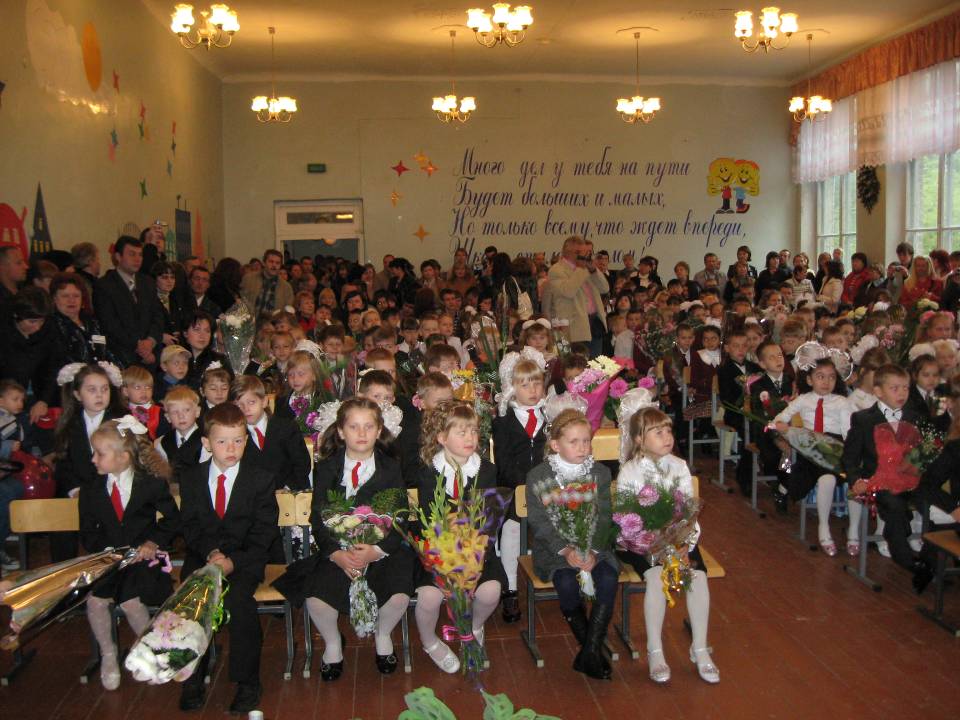 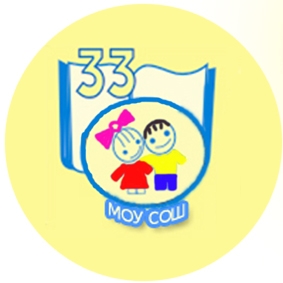 Уважаемый читатель!Добро пожаловать в  Муниципальное бюджетное образовательное учреждение среднюю общеобразовательную школу  № 33 .Миссия школы: СОЗДАНИЕ УСЛОВИЙ  ДЛЯ РАЗВИТИЯ ЛИЧНОСТИ РЕБЕНКА, СПОСОБНОЙ К САМООПРЕДЕЛЕНИЮ В ГРАЖДАНСКОМ ОБЩЕСТВЕ.Средняя общеобразовательная школа № 33 – муниципальное бюджетное образовательное учреждение, формирующее «творчески развитую, социально- ориентированную, способную к самореализации личность», гражданина, патриота обновленной России, образованного и культурного специалиста;  обеспечивающее обучение и воспитание  обучающихся с разным уровнем интеллектуального развития на основе усвоения обязательного минимума содержания общеобразовательных программ, с учетом образовательных потребностей обучающихся и возможностей посредством создания в школе адаптивной педагогической системы и благоприятных   условий для личностного развития каждого. Личностно ориентированный подход в обучении и воспитании направлен на зону ближайшего  развития личности, формирование нравственных ценностей, способствует  воспитанию культуры, обеспечивает охрану здоровья, создает благоприятные условия для адаптации к социуму и всестороннего развития личности, удовлетворяет потребности обучающихся в самообразовании и получении дополнительного образования, делает пребывание в школе комфортным для ребенка. Директор школы: Светлана Олеговна Мугаттина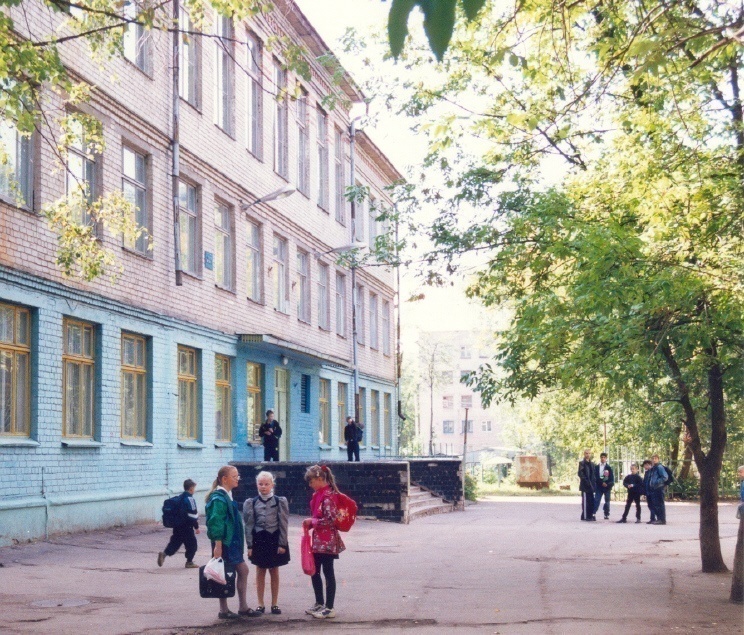 Раздел 1. Общая характеристика учреждения.1.1. История школыСредняя общеобразовательная школа № 33 открыта в 1961 году. С 1 января 2009 года Муниципальное бюджетное образовательное учреждение является правопреемником Муниципального дошкольного образовательного учреждения «Детский сад № 40». Управление школой осуществляется на принципах единоначалия и самоуправления. Высшим органом самоуправления является  Совет школы. В состав совета входит: директор школы, учителя, воспитатели детского сада, родители и учащиеся. В школе работает родительский комитет школы, родительские комитеты классов, Совет старшеклассников, советы классов. Администрация школы ежегодно отчитывается перед родительским активом школы о результатах работы за прошедший год.Основные задачи всех управляющих структур:- повышение качества образования;- укрепление здоровья обучающихся;-воспитание патриотических и гражданских качеств;- развитие материально-технической базы школы.1.2. Общая характеристика школы: количественный состав обучающихся, социальный состав семей.Муниципальное бюджетное образовательное учреждение средняя общеобразовательная школа №33 – создано Постановлением Главы администрации города Твери № 1252 от 13.12.1993 года и зарегистрировано Администрацией города Твери (свидетельство о государственной регистрации серия Г регистрационный номер 157-99 от 11.02.1999 года).Внесено в Единый государственный реестр юридических лиц Свидетельство ОГРН регистрационный номер 1026900541073 серия 69 №000443439 выдано Межрайонной инспекцией Министерства Российской Федерации по налогам и сборам №1 по Тверской области 01.11.2002г.Свидетельство ГРН регистрационный номер 2116952342263 серия 69 №002039011 выдано Межрайонной инспекцией Федеральной налоговой службы №12 по Тверской области 24.11.2011г.Учреждение является правопреемником по правам и обязанностям реорганизованного путем присоединения МДОУ «Детский сад №40» на основании приказа №660 Управления образования  администрации города Твери от 29.05.2008г. Статус Учреждения: муниципальное бюджетное общеобразовательное учреждение; тип – бюджетное учреждение; вид – средняя общеобразовательная школа.Юридический адрес: 170033, Тверь, ул. Ипподромная, д. 26Фактический адрес: Тверь, ул. Ипподромная, д. 26; ул.Терещенко д.37 (дошкольное отделение).Телефон (факс): (4822) 58-72-33E-mail: sosh33@school.tver.ruДиректор: Мугаттина Светлана ОлеговнаУчредитель: Управление образования администрации г. ТвериШкола расположена в уютном районе города, на улице Ипподромной, 26. Рядом находится школьный стадион, футбольный корт с искусственным покрытием, игровая площадка, яблоневый сад, все это создает атмосферу тишины и покоя, дает возможность для полноценного отдыха воспитанников группы продленного дня, проведения уроков изобразительного искусства и уроков физической культуры. Наша школа со смешанным контингентом учащихся, мы обучаем всех детей: и одаренных, и обычных. Это школа равных возможностей. С учетом особенностей микрорайона школа для многих обучающихся является единственным местом, где не только обеспечивается учебная деятельность, но и организовано коммуникативное пространство для общения. Школа ориентируется на реальную жизнь, на проблемы, которые решает наша страна, проблемы соотнесения государства – общества и личности, становления гражданского общества и гражданина. Все содержание обучения в школе направлено на развитие, воспитание личности, обладающей культурой, новой системой ценностных ориентиров. Основными заказчиками на образование являются жители микрорайона, это: - учащиеся и их родители, люди заинтересованные в развитии нашей школы;        - наши учителя, которые в основном живут в микрорайоне школы;- бывшие выпускники, которые до сих пор являются активными членами школьной жизни;- педагоги-пенсионеры;     Несмотря на то, что строительство новых домов  не ведется, население микрорайона стареет и рядом находятся еще три школы, в течение последних  трех лет контингент обучающихся стабильно увеличивается. Общее количество обучающихся  - 557 чел.  Всего в школе 22 класса-комплекта. 1-ый уровень обучения (начальная школа) – 11 классов-комплектов – 270 человек;2- ой уровень обучения (основная школа)  – 10 классов-комплектов – 256 человек;3- ий уровень обучения (средняя школа) – 1 класса–комплекта – 21 человек.В 2017 году школу окончили и получили документ об образовании:основное общее образование – 53 человек (из них два человека получили аттестат с отличием);среднее общее образование – 21 человек.В школе кроме классно-урочной системы обучение ведется по индивидуальным учебным планам на основе медицинских показателей. Успешно организовано семейное обучение 1 ребенка.Уровень образования родителей учащихся МБОУ СОШ № 33.В основном родители со средне-специальным образованием.Из общего количества семей:Малообеспеченных –49. Многодетных – 48.Неполные семьи - 109.Стабильными являются следующие показатели:уровень обученности;участие  и победы обучающихся в городских, областных, межрегиональных  всероссийских конкурсах,  конференциях и олимпиадах.  В школе созданы все условия:для развития творческих способностей обучающихся;для развития индивидуальных особенностей каждого обучающегося.1.3. Задачи школыТЕМА:«Повышение качества образования на основе личностно ориентированного подхода в обучении и воспитании»ЦЕЛЬ:Обеспечение условий современного качества образования, становления творческой и социальной одаренности учащихся с учётом индивидуальных (возрастных, физиологических, психологических, интеллектуальных и др.) особенностей, образовательных потребностей, возможностей и склонностей.ЗАДАЧИ ОБУЧЕНИЯ:Создание комфортной образовательной среды на основе индивидуальной работы с  обучающимися.    2. Обеспечение  нового качества образования на основе деятельстного   характера обучения.    3. Создание  условий  для самореализации учащихся в учебно-воспитательном процессе.ЗАДАЧА ВОСПИТАНИЯ:1.Развитие внеурочной деятельности, направленное на формирование нравственной культуры, гражданской позиции, расширение кругозора, интеллектуального развитияЗАДАЧА РАЗВИТИЯ: 1. Интеграция  основного и дополнительного образования, направленная на социализацию личностиЗАДАЧА ОЗДОРОВЛЕНИЯ:1. Совершенствование работы, направленной на сохранение и укрепление здоровья обучающихся, формирование культуры здоровья всех участников образовательного процесса.  Раздел 2. Особенности образовательного процесса.2.1. Образовательные программы школы.Учебный планВ 2016 -2017 учебном году в школе, в соответствии с лицензией, реализовывались программы основного начального, общего и среднего образования.Основными документами, регламентирующими учебно-воспитательную работу в школе, являются: Закон «Об Образовании», Типовое положение об образовательном учреждении,   Программа развития школы, Устав школы, Учебный план, Типовые учебные программы, разработанные на основе государственных образовательных стандартов и квалификационных требований к выпускникам, перспективный, годовой и календарные планы, локальные акты школы, утверждённые педагогическим Советом школы.Образовательная программа и учебный план школы предусматривают выполнение государственной функции школы - обеспечение базового общего среднего образования, развитие ребенка в процессе обучения, а также выполнение программы развития школы, сохранение и укрепление здоровья обучающихся. Образовательная деятельность слагается из учебно-воспитательной работы, внеурочной работы  и методической.Учебно-воспитательная деятельность является основным видом образовательной деятельности школы. Она включает организацию и проведение всех видов учебных занятий, оценку уровня теоретической и практической подготовки учащихся при текущем, промежуточном и итоговом контроле, соблюдение учителями требований нормативных актов МО РФ при работе с учащимися и со школьной документацией.Образовательный процесс в 2016-2017  учебном году осуществлялся в соответствии с Учебным планом.Учебный план имеет необходимое кадровое, учебно-методическое, материально-техническое, управленческое обеспечение, отражает необходимый объем содержания, являющийся обязательным на каждой ступени развития, специфику работы школы: особенностей педагогического, ученического коллективов, инновационных процессов.Пояснительная записка к учебному плануМБОУ СОШ №33 2016-17 учебного годаУчебный план средней школы №33 на 2016-2017 учебный год разработан  на основе нормативно-правовых документов: Федеральный уровень         ►Конституция Российской Федерации (ст. 43, 44);         ►Федеральный закон от 29 декабря 2012 г. N 273-ФЗ "Об образовании в Российской        Федерации";►    Федеральный закон от 28.03.1998 № 53-ФЗ «О воинской обязанности и военной службе»;►	Приказ Министерства и образования и науки Российской Федерации от 30 августа 2013 г. №1015 «Об утверждении Порядка организации и осуществления образовательной деятельности по основным общеобразовательным программам – образовательным программам начального общего, основного общего и среднего общего образования»►	Постановление Главного государственного санитарного врача РФ от 29 декабря 2010 г. № 189 "Об утверждении СанПиН 2.4.2.2821-10 «Санитарно-эпидемиологические требования к условиям и организации обучения в общеобразовательных учреждениях» (зарегистрировано в Минюсте России 03.03.2011, регистрационный номер 19993);►	Приказ Министерства образования и науки Российской Федерации от 18.07.2002 №  2783 «Об утверждении Концепции профильного обучения на старшей ступени общего образования»;►    Приказ Министерства образования и науки Российской Федерации от 09.03.2004 № 1312 «Об утверждении федерального базисного учебного плана и примерных учебных планов для образовательных учреждений Российской Федерации, реализующих программы общего образования»;Приказ Министерства образования и науки Российской Федерации от 20.08.2008 № 241 «О внесении изменений в федеральный базисный учебный план и примерные учебные планы для образовательных учреждений Российской Федерации, реализующих программы общего образования, утверждённые приказом Министерства образования Российской Федерации от 9 марта 2004 года «Об утверждении федерального базисного учебного плана и примерных учебных планов для образовательных учреждений Российской Федерации, реализующих программы общего образования»;Приказ Министерства образования и науки Российской Федерации от 30.08.2010 № 889 «О внесении изменений в федеральный базисный учебный план и примерные учебные планы для образовательных учреждений Российской Федерации, реализующих программы общего образования, утверждённые приказом Министерства образования Российской Федерации от 9 марта 2004 года №1312 «Об утверждении федерального базисного учебного плана и примерных учебных планов для образовательных учреждений Российской Федерации, реализующих программы общего образования»;Приказ Министерства образования и науки Российской Федерации от 03.06.2011  №1994 «О внесении изменений в федеральный базисный учебный план и примерные учебные планы для образовательных учреждений Российской Федерации, реализующих программы общего образования, утвержденные приказом Министерства образования и науки Российской Федерации от 9 марта 2004 г. № 1312 »;Приказ Министерства образования и науки Российской Федерации от 05.03.2004 №1089 «Об утверждении федерального компонента государственных образовательных стандартов начального общего, основного общего и среднего (полного) общего образования»;►	Приказ Министерства образования и науки Российской Федерации от 06.10.2009 № 373 «Об утверждении и введении в действие федерального государственного образовательного стандарта начального общего образования»; ►   Приказ Министерства образования и науки Российской Федерации от 26.11.2010 № 1241 «О внесении изменений в федеральный государственный образовательный стандарт начального общего образования», утвержденный приказом Министерства образования и науки Российской Федерации от 06.10.2009 № 373;►  Приказ Минобрнауки РФ № 74 от 01.02.2012 «О внесений изменений в федеральный базисный учебный план и примерные учебные планы для общеобразовательных учреждений Российской Федерации, реализующих программы общего образования, утверждённые приказом Министерства образования Российской Федерации от 9 марта 2004г.№1312».►  Приказ Минобрнауки РФ № 1067 от 19.12.2012 «О внесении изменений в федеральный государственный образовательный стандарт начального общего образования, утвержденный приказом министерства образования и науки Российской Федерации от 06 октября 2009 г. №373».► Приказ Минобрнауки РФ № 253 от 31.03.2014 « Об утверждении федерального  перечня учебников, рекомендованных к использованию при реализации имеющих государственную аккредитацию образовательных программ начального общего, основного общего, среднего общего образования».► Приказ от 8 июня 2015 г. № 576 "О внесении изменений в федеральный перечень учебников, рекомендованных к использованию при реализации имеющих государственную аккредитацию образовательных программ начального  общего, основного общего, среднего общего образования, утвержденного приказом Министерства образования и науки Российской Федерации от 31 марта 2014 г. № 253►   Примерная основная образовательная программа начального общего образования, одобренная решением федерального учебно-методического объединения по общему образованию (протокол от  8 апреля 2015 г. №1/15).►   Примерная основная образовательная программа основного общего образования, одобренная решением федерального учебно-методического объединения по общему образованию (протокол от  8 апреля 2015 г. №1/15).►  Письмо Департамента государственной политики в сфере общего образования Минобрнауки России  от 25.05.2015 № 08-741.►	 Постановление Главного государственного санитарного врача РФ от 24 ноября 2015г. №81“О внесении изменений №3 в СанПиН 2.4.2.2821-10 “Санитарно-эпидемиологические требования к условиям и организации обучения, содержания в общеобразовательных организациях”► Письмо от 14 декабря 2015 г. N 09-3564 Минобрнауки РФ «О внеурочной деятельности и реализации дополнительных общеобразовательных программ»► Приказ Минобрнауки РФ от 31.12.2015 №1576 «О внесении изменений в федеральный государственный образовательный стандарт начального общего образования, утвержденный приказом Министерством образования и науки российской Федерации от 06 октября 2009г. №373»► Приказ Минобрнауки РФ от 31.12.2015 №1577 «О внесении изменений в федеральный государственный образовательный стандарт основного общего образования, утвержденный приказом Министерством образования и науки российской Федерации от 17 декабря 2010г. №1897»► Приказ Минобрнауки РФ от 26.01.2016 №38 "О внесении изменений в федеральный перечень учебников, рекомендованных к использованию при реализации имеющих государственную аккредитацию образовательных программ начального  общего, основного общего, среднего общего образования, утвержденного приказом Министерства образования и науки Российской Федерации от 31 марта 2014 г. № 253Региональный уровень ►       Закон Тверской области от 07.05.2008 № 56-30 «Об образовании в Тверской области»;►	Приказ департамента образования от 11.02.2010 № 39/08 «Об апробации в Тверском регионе учебного курса «Основы религиозных культур и светской этики»;►    Приказ департамента образования Тверской области от 01.09.2010 № 281/08 «О введении федерального  государственного образовательного  стандарта в  общеобразовательных учреждениях Тверской области в 2010-2011 учебном году»;  ►   Приказ Министерства образования Тверской области № 1018/ПК от 14.05.2012 «Об утверждении регионального базисного учебного плана для общеобразовательных учреждений Тверской области, реализующих программы общего образовании».Школьный уровеньУстав ОУ;Образовательные программы ОУ.Учебный план составлен с целью дальнейшего совершенствования образовательного процесса, повышения результативности обучения детей, обеспечения вариативности образовательного процесса, сохранения единого образовательного пространства, а также выполнения гигиенических требований к условиям обучения школьников и сохранения их здоровья.Учебный план школы направлен решение следующих задач:создание   условий   для   получения   учащимися   массовой   школы   полноценного, разностороннего образования;обеспечение базового образования для каждого школьника;осуществление индивидуального подхода к учащимся, создание адаптивной образовательной среды;дать   возможность  родителям   и   учащимся   выбирать   программы   обучения  в начальной школе: «Школа России» и «Школа2100»;удовлетворить с помощью элективных курсов разнообразные образовательные потребности старшеклассников.2. Целевая направленность, стратегические и тактические цели содержания образования- обеспечение современного качества образования;- соответствие образования запросам личности, общества и государства;- расширение инновационной деятельности, соответствующей  времени и потребности общества;- воспитание физически  и  духовно здорового ученика, создание условий для становления и развития личности, раскрытия индивидуальных способностей учащихся, адаптации их к жизни в обществе.3. Среднее общее образование осуществляется на базовом уровне.4. Общая характеристика компонентов учебного плана. НАЧАЛЬНОЕ ОБЩЕЕ ОБРАЗОВАНИЕУчебный план для 1-4-х  классов ориентирован на четырехлетний нормативный срок освоения государственных образовательных программ начального общего образования.	В целях обеспечения разных уровней подготовки учащихся в начальной школе преподавание осуществляется по двум программам:в 1а,б,в, 2а,б,в 3б, 4а,б,в реализуется образовательная программа начального обучения «Школа России» под редакцией А.А.Плешакова;3а класс работает по программе «Школа 2100» под редакцией А.А.Леонтьева.В 2016/17 учебном году федеральный государственный образовательный стандарт начального общего образования реализуется в первых,  вторых, третьих и четвёртых классах общеобразовательного учреждения.Учебный план начального общего образования для I – IV классов состоит из двух частей — обязательной части и части, формируемой участниками образовательных отношений.Обязательная часть учебного плана определяет состав учебных предметов обязательных предметных областей, которые должны быть реализованы во всех имеющих государственную аккредитацию образовательных организациях, реализующих основную образовательную программу начального общего образования, и учебное время, отводимое на их изучение по классам (годам) обучения. Часть учебного плана, формируемая участниками образовательных отношений, обеспечивает реализацию индивидуальных потребностей обучающихся.В часть, формируемую участниками образовательных отношений, входит и внеурочная деятельность. В соответствии с требованиями ФГОС НОО внеурочная деятельность организуется по направлениям развития личности. Внеурочная деятельность осуществляется во второй половине дня.В обязательной части учебного плана зафиксированы следующие предметные области:русский язык и литературное чтение;иностранные языки;математика и информатика;обществознание и естествознание;основы религиозных культур  и светской этики;искусство;технология;физическая культура.Предметная область «Русский язык и литературное чтение» представлена следующими учебными предметами: «Русский язык», «Литературное чтение». На изучение учебного предмета «Русский язык» в I, II, III, IV классах отводится по 5 часов в неделю. Учебный предмет «Литературное чтение» изучается с I по III класса по 4 часа в неделю, а в IV классе – 3 часа. Предметная область «Иностранные языки». Обязательное изучение учебного предмета «Иностранный язык» осуществляется по 2 часа в неделю со II класса. При проведении занятий по учебному предмету «Иностранный язык» (II класс,  III класс и  IV класс) осуществляется деление классов на две группы.Предметная область «Математика и информатика» представлена учебным предметом «Математика». На освоение содержания математики отводится по 4 часа в неделю с I класса. Федеральный компонент не предусматривает изучение «Информатики» как самостоятельного предмета.Предметная область «Обществознание и естествознание» представлена учебным предметом «Окружающий мир». «Окружающий мир» изучается с I класса по 2 часа в неделю.Предметная область «Искусство» представлена учебными предметами «Музыка» и «Изобразительное искусство». На изучение учебного предмета «Музыка» отводится 1 час в неделю в I- IV классах. Учебный предмет «Изобразительное искусство» изучается по 1 часу в неделю в I- IV классах. Предметная область «Технология» представлена учебным предметом «Технология», который изучается по 1 часу в неделю в I- IV классах. Модуль «Практическая работа на компьютере» реализуется в рамках предмета «Технология» с 1-ого класса.Предметная область «Физическая культура» представлена учебным предметом «Физическая культура». На освоение учебного предмета «Физическая культура» выделяется 3 часа в неделю с I класса.На основании распоряжения Правительства Российской Федерации от 28 января 2012 г. № 84-р в IV классах в рамках федерального компонента с 1 сентября 2012 года изучается учебный предмет «Основы религиозных культур и светской этики» по 1 часу в неделю. Решением родительских собраний в рамках учебного курса «Основы религиозных культур и светской этики» выбран модуль «Основы православной культуры», автор А.В. Бородина.Внеурочная деятельность (кружки, секции, проектная деятельность и др.).Организация  внеурочной  деятельности  является  неотъемлемой  частью  образовательного  процесса  в  образовательном  учреждении.Время, отводимое на внеурочную деятельность, используется на организацию занятий, обеспечивающих различные интересы обучающихся. В соответствии с требованиями Стандарта внеурочная деятельность в 1 - 4 классах организована по направлениям:спортивно-оздоровительное; научно-познавательное; художественно-эстетическое;проектная деятельность.ОСНОВНОЕ ОБЩЕЕ ОБРАЗОВАНИЕУчебный план для V - IX классов устанавливает 5 - летний нормативный срок освоения образовательных программ основного общего образования. В 2016/17 учебном году федеральный государственный образовательный стандарт основного общего образования реализуется в пятых и шестых классах общеобразовательного учреждения.Учебный план для 5-х и 6-х классов состоит из двух частей: обязательной части и части, формируемой участниками образовательных отношений.Обязательная часть учебного плана определяет состав учебных предметов обязательных предметных областей для всех имеющих по данной программе государственную аккредитацию образовательных организаций, реализующих образовательную программу основного общего образования, и учебное время, отводимое на их изучение по классам (годам) обучения. Предметные области: 	Русский язык и литература;Иностранные языки				Математика и информатика;				Общественно-научные предметы;				Естественнонаучные предметы;				Искусство;				Технология;				Физическая культура и Основы безопасности жизнедеятельности;				Основы религиозных культур и светской этики.Часть примерного учебного плана, формируемая участниками образовательных отношений, определяет время, отводимое на изучение содержания образования, обеспечивающего реализацию интересов и потребностей обучающихся, их родителей (законных представителей), педагогического коллектива образовательной организации.В часть, формируемую участниками образовательных отношений, входит и внеурочная деятельность. В соответствии с требованиями ФГОС ООО внеурочная деятельность организуется по направлениям развития личности. Внеурочная деятельность осуществляется во второй половине дня.Предметная область «Русский язык и литература» представлена следующими учебными предметами: «Русский язык», «Литература». На предмет «Русский язык» в V классе отводится по 5 часов в неделю, в VI - по 6 часов в неделю. Предмет «Литература» изучается по 3 часа в неделю. Предметная область «Иностранные языки». На изучение учебного предмета «Иностранный язык» отводится по 3 часа в неделю. При проведении занятий по учебному предмету «Иностранный язык»  осуществляется деление классов на две группы.Предметная область «Математика и информатика» представлена учебным предметом «Математика». На освоение содержания математики отводится по 5 часа в неделю. Предметная область «Общественно-научные предметы» представлена учебными предметами «История», «Обществознание», «География». «История» изучается по 2 часа в неделю, «География» - по 1 часу в неделю. «Обществознание» - по 1 часу в неделю, причем  Примерным учебным планом не предусмотрено изучение предмета «Обществознание» с 5-ого класса, но программы по обществознанию рассчитаны на изучение этого предмета с 5-ого класса, поэтому образовательное учреждение выделяет на его освоение в 5 классе 1 час из части, формируемой участниками образовательных отношений. Предметная область «Естественнонаучные предметы» представлена учебным предметом «Биология». На освоение содержания биологии отводится по 1 часу в неделю. Предметная область «Искусство» представлена учебными предметами «Музыка» и «Изобразительное искусство». На изучение учебного предмета «Музыка» отводится по 1 часу в неделю. Учебный предмет «Изобразительное искусство» изучается по 1 часу в неделю. Предметная область «Технология» представлена учебным предметом «Технология», который изучается по 2 часа в неделю в каждом классе. Предметная область «Физическая культура и Основы безопасности жизнедеятельности» представлена учебными предметами «Физическая культура». На освоение учебного предмета «Физическая культура» выделяется 3 часа в неделю. На основании рекомендаций Департамента государственной политики в сфере общего образования Минобрнауки России (Письмо от 25.05.2015 № 08-741) Основы духовно-нравственной культуры народов России (ОДНКНР) будут реализованы через занятия по предметной области ОДНКНР, учитывающие региональные, национальные и этнокультурные особенности Тверского региона России, включенные в часть учебного плана (1 час в неделю в V классе), формируемую участниками образовательных отношений. При изучении предметной области ОДНКНР будет использоваться УМК «Основы духорно-нравственной культуры народов России. Основы религиозных культур народов России (Виноградова н.Ф., Власенко В.И.,  Поляков А.В.) и материалы по краеведению «Православные святыни Тверской земли» (авторы-составители: Т.В. Бабушкина, С.Е. Горшкова, А.Б. Гурин, П.С. Иванов).Внеурочная деятельность (кружки, секции, проектная деятельность и др.).Организация  внеурочной  деятельности  является  неотъемлемой  частью  образовательного  процесса  в  образовательном  учреждении.Время, отводимое на внеурочную деятельность, используется на организацию занятий, обеспечивающих различные интересы обучающихся. В соответствии с требованиями Стандарта внеурочная деятельность в 5 классе и 6 классах организована по направлениям: спортивно-оздоровительное; научно-познавательное; художественно-эстетическое; проектная деятельность.Обучение VII –XI классах в 2016/17 учебном году осуществляется в соответствии с приказом Министерства образования и науки от 09.03.2004 № 1312 «Об утверждении федерального базисного учебного плана и примерных учебных планов для образовательных учреждений Российской Федерации, реализующих программы общего образования» (с изменениями и дополнениями) и приказом Министерства образования Тверской области от 14.05.12 №1018/ПК «Об утверждении регионального базисного учебного плана для общеобразовательных учреждений Тверской области, реализующих программы общего образования».            Государственный стандарт основного общего образования включает три компонента: федеральный, региональный и компонент образовательного учреждения.Федеральный компонент - основная часть государственного стандарта, обязательная для всех государственных, муниципальных и негосударственных образовательных учреждений Российской Федерации, реализующих основные образовательные программы общего образования и имеющих государственную аккредитацию.Часы регионального компонента используется на изучение модулей и предметов краеведческой направленности.Часы компонента образовательного учреждения используются на усиление учебных предметов и проведения факультативных занятий.Русский язык. На изучение учебного предмета «Русский язык» на втором уровне образования (VII - IX классы) отводится: в 7-8 классах по 3 часа в неделю и 2 часа - в 9 классе. За счет часов школьного компонента на усиление учебного предмета «Русский язык» выделены дополнительно: 7 класс - 2 часа в неделю. Подобный вариант распределения учебных часов предлагается во всех действующих программах по русскому языку, утвержденных Министерством образования и науки, и соответствует современным учебно-методическим комплексам.Литература. На изучение учебного предмета «Литература» на втором уровне образования (VII- IX классы) отводится: VII - VIII классы - по 2 часа в неделю; IX класс – по 3 часа в неделю. Данный вариант распределения часов учитывает требования программ по литературе, утвержденных Министерством образования и науки Российской Федерации, и соответствует современным учебно-методическим комплексам. Иностранный язык. В целях реализации задачи обеспечения освоения выпускниками школы иностранного языка на функциональном уровне в VII - IX классах общее количество часов на его изучение составляет по 3 часа в неделю в каждом из этих классов. При проведении занятий по иностранному языку осуществляется деление классов на две группы.Информатика и ИКТ. Учебный предмет «Информатика и ИКТ» изучается в VIII - IX классах как самостоятельный учебный предмет. В VIII классе – по 1 час в неделю, в IX классе – по 2 часа в неделю.Математика. На учебный предмет «Математика» в VII - IX классах отводится по 5 часов в неделю.История. На изучение учебного предмета «История» в VII – IX классах отводится по 2 часа в неделю (с VI класса  курс истории состоит из двух частей – истории России и всеобщей истории). Курс «Историческое краеведение» (1 час в неделю за счет регионального компонента)  в IX классах изучается как самостоятельный, что обеспечивает изучение истории тверского региона с древнейших времен до наших дней. Обществознание. Преподавание учебного предмета «Обществознание» осуществляется с VII по IX класс в качестве предмета федерального компонента базисного учебного плана по 1 часу в неделю в каждом классе. Учебный предмет является интегрированным, построен по модульному принципу и включает содержательные модули: «Общество», «Человек», «Социальная сфера», «Политика», «Экономика» и «Право».Физика. На изучение предмета «Физика» в VII - IX классах отводится 2 часа в неделю. Химия. На изучение учебного предмета «Химия» в VIII- IX классах отводится по 2 часа в неделю.Биология и География. На преподавание «Биологии» в VII - IX классах основной школы выделяется по 2 часа в неделю.На преподавание «Географии» в VII - IX классах основной школы выделяется по 2 часа в неделю.Искусство (музыка и ИЗО). На втором уровне основного общего образования на учебный предмет «Искусство» в VII классах выделено по 2 часа в неделю, в VIII классе - объем учебных часов уменьшен, второй час в этом классе передан в региональный (национально-региональный) компонент для организации изучения обучающимися содержания краеведческой направленности этих предметов.В связи с этим, преподавание осуществляется по варианту:Преподавание двух интегрированных предметных курсов:Интегрированный курс «Музыка» с краеведческим модулем - 1 час в неделю (0,5 часа из федерального компонента базисного учебного плана - предмет «Искусство» и 0,5 часа из регионального компонента на изучение краеведческих аспектов искусства);Интегрированный курс «Изобразительное искусство» с краеведческим модулем - 1 час в неделю (0,5 часа из федерального компонента базисного учебного плана - предмет «Искусство» и 0,5 часа из регионального компонента на изучение краеведческих аспектов искусства). Интегрированные курсы музыки и ИЗО с краеведением включает модули «Музыкальная культура Тверского края» и «Тверские узоры».Учебные предметы «Музыка» и «Изобразительное искусство»  в IX классе (34 часов в год) изучаются с чередованием через неделю («Музыка» -17 часов, «Изобразительное искусство» - 17 часов). Таким образом, преподавание учебных предметов становится непрерывным, что позволяет на завершающем этапе основной школы дать учащимся целостное представление о мире искусств. 		Технология. На уровне основного общего образования на изучение учебного предмета «Технология» в VII классе выделено по 2 часа в неделю, в VIII классе - 1 час в неделю. Второй час в этом классе передан в региональный компонент для организации изучения учающимися содержания краеведческой направленности. Час модуля краеведческой направленности используются на изучение технологий, распространенных в регионе, с целью профессионального самоопределения учащихся. В IX классе 2 часа учебного предмета «Технология» переданы в компонент образовательного учреждения для организации предпрофильной подготовки обучающихся, которая предусматривает усиление профориентационной деятельности и соответствующей «пробы сил» учащимися. Предпрофильная подготовка обучающихся (за счёт часов технологии) – 68 часов в год (по 2 часа в неделю):I полугодие:Ценности и смысл профессиональной карьеры – 17ч.Химия и пища  – 17ч.II полугодие:Пишем изложение и сочинение-рассуждение – 17ч.Избранные вопросы математики – 17ч.Обеспечение безопасности жизнедеятельности. На изучение учебного предмета «Основы безопасности жизнедеятельности» отводится в VIII классе 34 часов (1 час в неделю). Часть содержания предмета, связанная с правовыми аспектами воинской службы, перенесена в учебный предмет «Обществознание». Физическая культура. На преподавание учебного предмета «Физическая культура» на ступени основного общего образования (V-IX классы) отводится 3 часа в неделю из федерального компонента.   Факультативные курсы. СРЕДНЕЕ ОБЩЕЕ ОБРАЗОВАНИЕУчебный план для X -XI классов составлен на основе учебного плана для универсального обучения.Обязательными учебными предметами на базовом уровне являются: «Русский язык», «Литература», «Иностранный язык», «Математика», «История», «Обществознание (включая экономику и право)», «Физическая культура», «ОБЖ»,  «География», «Физика», «Химия», «Биология», «Информатика и ИКТ», «Мировая художественная литература», «Технология».Предметы изучаются в соответствии с федеральным базисным учебным планом.  Элективные курсы. Цель – создания условий для осуществления дифференциации и индивидуализации содержания образования старшеклассников  в X –XI классах.Программы и тематическое планирование соответствующих курсов составлено преподавателями школы и согласовано на  Методическом совете ОУ.Элективные курсы: В 10 классе:«Практика по решению математических задач повышенной сложности» - 2ч. в неделю;«Система языка» - 1ч. в неделю;«Теория и практика сочинений по литературе» - 1ч. в неделю;«Решение задач по химии» - 1ч. в неделю;«Сложные вопросы современного обществознания» -1ч. в неделю.«Решение задач по химии» -1ч. в неделю.В 11классе:«Практика по решению математических задач повышенной сложности» - 2ч. в неделю; «Система языка» - 1ч. в неделю;«Теория и практика сочинений по литературе» - 1ч. в неделю;«Физика в задачах» - 1ч. в неделю;«Сложные вопросы современного обществознания» - 1ч. в неделю.«Решение задач по химии» -1ч. в неделю.УЧЕБНЫЙ ПЛАН МБОУ СОШ №33для универсального обучения (10-11 классы)на 2016 -2017 учебный год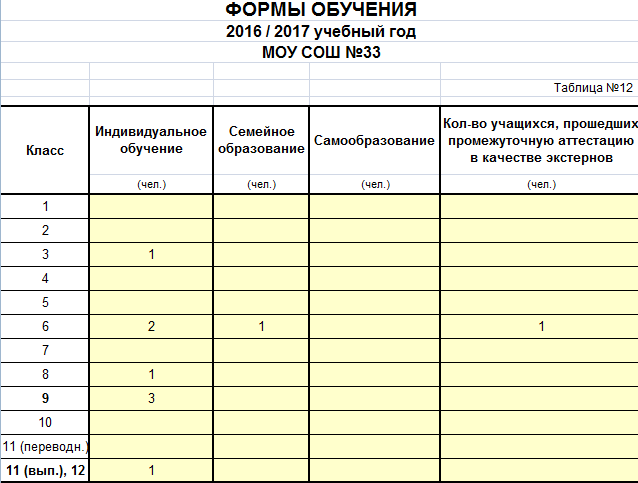 Общеобразовательные классы реализуют государственные типовые программы с адаптированным тематическим планированием, в котором учитываются индивидуальные особенности классных коллективов, выбор педагогических технологий и всего комплекса психолого-педагогических мероприятий для работы в режиме базового образования.	Задачи:- сформировать готовность учащихся к принятию решения о выборе дальнейшего обучения в школе или профессиональном учебном заведении- сформировать навыки для профессионального становления- приобретение учащимися профессиональных знаний и умений, расширение их кругозора при поступлении в ВУЗ.	Ожидаемые результаты:- повышение качества знаний по профилирующим предметам;- участие учащихся в предметных олимпиадах, конкурсах;- выбор учебного заведения, соответствующего профилю обучения.Дополнительные образовательные услуги       Дополнительное образование в нашей школе – это мощное средство возможности создания ситуации успеха для каждого ребенка, что благоприятно сказывается на воспитании и укреплении его личного достоинства.Программы дополнительного образования охватывают  следующие направления:         Кружки:  Вокальные  ансамбли, хореографический ансамбль ,        театральный .          Кружки:    «Окружающий мир»,  «Занимательная информатика»,                                        «Математическая шкатулка»,   «Младший школьник - юный исследователь»,    «География национальных кухонь».     Кружки:«Умелые ручки» (1-4),      « Умелые руки»  (5-6).Обучающиеся представляли свои работы на школьных выставках, участвовали в проведении школьных  предметных недель.     Кружки:«Волейбол»,«Шахматы», «Каратэ».Учащиеся школы принимают активное участие в школьных, районных, городских спортивных соревнованиях,  таких как:  « Кросс наций», «День здоровья», л/а эстафета, « День победы», « Лыжня России», часто входят  в десятку лучших. Секции « Каратэ» и «Сакура» ОСО Федерация восточного боевого единоборства  занимается на платной основе по договору аренды.2.3. Образовательные технологии и методы обучения.Педагоги нашей школы большое внимание уделяют внедрению следующих образовательных технологий:развивающее обучение;дифференцированное обучение;игровые технологии;метод проектов;технология проблемного обучения;информационная технология;здоровьесберегающая  технологиятехнология портфолиоВ 2016-17году   выступали с отчетом по теме самообразования на муниципальном уровне следующие педагоги школы: Дьяченко М.А., Киселева С.Г., Титова С.В., Яланская Е.Э.Дьяченко М.А., Киселева С.Г., Титова С.В., Яланская Е.Э., Дейнека Н.В. представили на сайте «Завуч.инфо»  свои методические разработки.Котикова М.В., Дьяченко М.А., Киселева С.Г., Титова С.В., Яланская Е.Э. принимали участие в федеральных дистанционных конкурсах педагогического мастерства.Великанова И.И. заняла 2 место в муниципальном конкурсе профессионального мастерства «Воплощение идей ФГОС в педагогической практике».Цель воспитательной работы школы в 2016-2017 учебном году:- создание условий для развития познавательной мотивации, познавательного интереса и творческих способностей обучающихся, воспитание обучающихся физически и духовно – нравственно здоровыми, приобщение к культурным традициям и духовным ценностям своего народа.Исходя из цели были поставлены следующие задачи: - поддержание и укрепление традиций школы, способствующих созданию общешкольного коллектива;- активизация гражданско-патриотического и правового воспитания учащихся, развитие у школьников сопричастности к          судьбам Отечества и малой родины, формирование их нравственной позиции;-  расширение сферы взаимодействия с социальными партнерами, родителями, включение родительской общественности в решение важных вопросов организации жизнедеятельности школьного коллектива.    - развитие познавательных интересов, творческой активности, потребности в познании культурно-исторических ценностей;-  сохранение и укрепление физического, психологического и социального здоровья обучающихся, обеспечение их безопасности; развитие здоровье сберегающей среды, способствующей формированию у школьников потребности в ведении здорового образа жизни;-  совершенствование сферы дополнительного образования, обеспечение воспитания школьников на основе взаимодействия основного и дополнительного образования, учета стартовых возможностей детей; - повышение уровня профессиональной культуры и педагогического мастерства учителя для  сохранения стабильно положительно  результатов в обучении и воспитании учащихся.
Содержание и формы воспитательной работы:Вся внеурочная деятельность учащихся и педагогов школы организована таким образом, что коллективные творческие дела объединены в воспитательные модули. В центре такого модуля яркое общее ключевое дело. Это позволяет создать в школе периоды творческой активности, задать четкий ритм жизни школьного коллектива, избежать стихийности, оказывать действенную помощь классному руководителю. Воспитательные модулиСентябрь 	  Месячник « Внимание дети!»Октябрь	  Антинаркотический месячникНоябрь 	  Месячник «Музей и дети»Декабрь	  Военно-патриотический месячник «Мы будем помнить»Январь	  Месячник «Навстречу Юбилею»Февраль	  военно-спортивного воспитанияМарт		  Месячник духовно-нравственного воспитания « В мире прекрасного»Апрель	  «Мы за здоровый образ жизни»Май		  Военно-патриотический месячник «Помним дни былые»ПРИОРИТЕТНЫЕ  НАПРАВЛЕНИЯ В  ВОСПИТАТЕЛЬНОЙ  РАБОТЕ  НА  2016-2017  УЧЕБНЫЙ  ГОД:Приоритетными направлениями воспитания и социализации учащихся являются:Воспитание  всесторонне и гармонично развитой личности, обладающей личными качествами, которые могут быть востребованы сегодня и завтра, способствующие «вхождению» ребенка  в социальную среду;Воспитание нравственных чувств, убеждений, нравственно-этическое воспитание, приобщение школьников к ведущим духовным ценностям своего народа, его культуре, традициям, обычаям;3) Воспитание культуры здорового и безопасного образа жизни, гигиенической культуры, соблюдения правил человеческого общения;4) Воспитание трудолюбия, сознательного, творческого отношения к образованию, труду и жизни, подготовка к сознательному выбору профессии. Для достижения поставленных целей педагогический коллектив использует следующие средства, методы и формы работы:организация и подготовка КТД;тематические классные часы; радиопередачипредметные недели;кружковая работа;работа органов ученического самоуправления;экскурсия; общешкольные родительские собрания.Вся воспитательная работа школы делится на этапы, в которых проводятся традиционные дела и мероприятия, такие как праздник «День Знаний», поздравление педагогов школы с Днем Учителя, «День пожилого человека», «День матери», декадник по ЗОЖ , «День памяти Михаила Тверского», «День освобождения города Калинина от немецко-фашистских захватчиков», Новогодние елки, шоу «Минута Славы», «Мисс Дюймовочка», 55- летний Юбилей школы, поздравление педагогов школы с 8 Марта, КТД к 9 Мая, «День здоровья», викторины по ПДД, военно-спортивная игра «Орленок», «Зарничка», праздники «Последний звонок», «Выпускной вечер».Виды внеклассной, внеурочной деятельностиПознавательно-информационная деятельность.-         элективы и факультативы по предметам;-         предметные недели и  олимпиады;-         подготовка и выпуск газет.Гражданско-патриотическая деятельность. Духовно-нравственное воспитание.-         КТД к знаменательным государственным датам;-         экскурсии по местам боевой славы;-         знакомство с символикой и атрибутикой страны;-         тематические радиопередачи;Спортивно-оздоровительная деятельность. -        программа формирования  культуры здорового образа жизни у школьников;-         декадник «Мы за здоровый образ жизни»;-         участие в школьных соревнованиях;-         работа спортивных секций, кружков;-         спортивные игры.Художественно-эстетическая деятельность.-         посещение филармонии, музеев, театров музыкального училища;-         общешкольные мероприятия;Развитие дополнительного образования.-         кружки, спортивные секции;Работа с детьми, находящимися в ТЖС.Трудовая и профориентационная деятельность.-         оформление и уборка кабинетов;-         уборка территории вокруг школы;-         участие в  плановых субботниках;-        общественно-полезный труд;-         дежурство по школе;-         встречи с преподавателями ВУЗов и профессиональных колледжей2.4. Научные общества, кружки, секции.Занятия учащихся в творческих объединениях, кружках, секциях и студиях проводятся во второй половине дня и на бесплатной основе. Раздел 3. Условия осуществления образовательного процесса.3.1. Режим работы.Прием в школу обучающихся осуществляется в соответствии с Законом  РФ «Об образовании», Уставом образовательного учреждения и Положением «Об общеобразовательном учреждении»:Набор в первые классы осуществляется по заявлениям родителей  в соответствии с положением «О приеме детей в первые классы».Набор в десятые классы осуществляется по итогам  государственных экзаменов по предметам за основную школу и в соответствии с положением «О приеме в десятые классы» по заявлениям родителей.В школе установлен следующий режим занятий: Продолжительность учебного года: в 1 классе - 33 недели; во 2 - 4 классах составляет 34 недели, в 5-11 классах – 34 учебных  недель.1-е – 11-е  классы работают в режиме пятидневной рабочей недели. Продолжительность  урока 2-11 классы – 45  минут. Режим работы первых классов в соответствии с нормами СанПиН.Школа работает в одну смену, начало учебных занятий –  8.15.Расписание звонков:Режим ГПД:           Количество групп продленного дня определяется потребностью родителей, зависит от санитарных норм и условий для проведения образовательного процесса. В школе созданы 3 группы продленного дня, с пятидневной рабочей неделей, с 6-ти часовым рабочим днем, 30 часов в неделю.3.2. Учебно-материальная база.Образовательное пространство школы оснащено в соответствии с  Перечнем учебного и компьютерного оборудования для оснащения общеобразовательных учреждений, который учитывает задачи комплексного использования материально-технических средств обучения, перехода от репродуктивных форм учебной деятельности к самостоятельным, поисково-исследовательским видам работы, переноса акцента на аналитический компонент учебной деятельности, формирование коммуникативной культуры учащихся и развитие умений работы с различными видами информации и ее источниками.Материально-техническое обеспечение учебно-воспитательного процесса (УВП):  в  школе имеется все необходимое для осуществление УВП – комфортные учебные кабинеты оборудованные новой, удобной мебелью, библиотека, медиатека,  актовый зал, спортивный зал, столовая, кабинет здоровья.   Образовательное учреждение (школьное отделение) расположено в одном здании, в котором расположено 24 предметных кабинета по реализуемым профилям.  Благодаря постоянному и заинтересованному участию общественной родительской организации, спонсорских вложений, депутатских средств,  администрации области и города  нам удается находить оптимальные пути  решения по оснащению учебных кабинетов  и развитию материально-технической базы школы.  Все это позволило создать условия, соответствующие современным требованиям.  3.3. IT - инфраструктура       Уровень применения компьютерной техники в учебно-воспитательном процессе достаточно высокий, учителями  используются разнообразные информационно - коммуникационные технологии и программы,     создаются электронные версии уроков, методические разработки, дидактические пособия и обучающие программы.       К особенностям учебного процесса в  нашем образовательном учреждении на сегодня можно отнести  проведение уроков на основе средств информационно-коммуникационных технологий, участие в интернет-олимпиадах.Одним  из направлением работы школы является внедрение информационно- коммуникативных технологий в учебно–воспитательный процесс школы.Целью данного направления является совершенствование современного урока через повышение качества образования и  информационной культуры всех участников образовательного процесса, активное использование ИКТ. Для решения были поставлены следующие задачи:создание единого информационного пространства школы.автоматизация организационно-распорядительной деятельности школы.использование информационных технологий для непрерывного профессионального образования педагогов и оптимизации учебного процесса.обеспечение условий для формирования информационной культуры обучающихся.создание условий для взаимодействия семьи и школы через единое информационное пространство школы.Решая данные задачи, школа работает по следующим направлениям:совершенствование материально-технической и ресурсной базы учебно-воспитательного процесса; внедрение информационно-коммуникационных технологий в управление учебно-методическим процессом в школе; повышение педагогического мастерства;освоение инновационных технологий;внедрение информационно-коммуникационных технологий в учебно-воспитательный процесс; Первым  этапом информатизации школы стало совершенствование материально-технической базы школы. В школе имеется:Продолжается интенсивное внедрение информационных технологий в образовательный процесс:осуществляется помощь учащимся в разработке презентаций, проектов по предметам; 85 % педагогов использует ИКТ на уроках, расширяется сфера использования цифровых образовательных ресурсов в преподавании предметов;чаще используется  интернет при подготовке к ЕГЭ, ОГЭ и в проектной деятельности учащихся, при подготовке домашнего задания, конкурсных работ, дистанционных олимпиад и др.;пополняется школьная медиатека.в школе функционирует электронный дневник.3.4. Организация летнего отдыха детей.Ежегодно на базе школы организуется летний пришкольный лагерь. В 2017 году  в летнем лагере «Солнышко» отдохнуло 40 обучающихся с 1 по 6 класс.  3.5. Организация питания, медицинского обслуживания, обеспечение безопасности.   В школе организовано горячее питание на основе договора с ООО «Тверской комбинат школьного питания», учащиеся питаются в соответствии с утвержденным графиком.  Все учащиеся начальной школы получают бесплатное сбалансированное горячее питание. Во исполнение решения Тверской  городской Думы от от 21 декабря 2016 года N 406 «О бюджете  города Твери на 2016 год и плановый период 2018 и 2019 годов.В школе имеется два медицинских кабинета: кабинет приема врача и процедурный кабинет.3.6. Условия для обучения детей с ограниченными возможностями.В 2016-2017 учебном году на индивидуальном обучении согласно справок находились 7 учащихся, занимающихся по учебным планам и программам, учитывающим индивидуальные психофизические особенности. 3.7. Кадровый состав.1. Общее количество педагогов - 30 человек2.  Количество педагогов в МО:МО начальных классов – 9 человек МО учителей гуманитарного цикла – 5 человекМО учителей иностранного языка,эстетического цикла и учителей физкультуры – 6 человекМО учителей естественно-математического цикла –10 человекмужчин – 1 человек (3%) (Авдеев А.Г.- учитель физкультуры)женщин – 29 человек (97%)Образовательный ценз:высшее: 27 человек (90%)средне-специальное: 3человека (10%)Возрастной состав педагогических кадров:До 30 лет – 1чел.(3%) 30-45 лет – 7чел.(23%)45-55 лет- 11чел.(37%)Более 55 лет- 11 чел. (37%) По стажу работы:до 10 лет – 3 чел.(10%)от 10 лет до 20 лет –9 чел. (30%)от 20 лет до 30 лет –9 чел. (30%)свыше 30 лет – 9чел. (30%) 6. Уровень профессиональной подготовленности учителей школы:высшая категория – 16 чел. (53%)первая квалификационная категория – 8чел. (27%)без категории – 6 чел. (20%)7. Имеют звания: « Отличник народного просвещения» - 2 человека  (Авдеев А.Г., Зеленова М.М.)Почетный работник общего образования РФ- 1 человек   (  Загорская Е.С.)Награждены:Почетной грамотой министерства образования РФ- 10 человек;Почетная грамота ДО  Тверской области - 13 человек;Благодарность губернатора – 4человека;Почетная грамота губернатора – 2 человека;Почетная грамота  и благодарность главы города Твери – 5человек;Почетная грамота управления образования города Твери – 25человекВывод: основную часть педагогического коллектива составляют опытные учителя с большим стажем работы, обладающие высоким профессиональным мастерством, имеющие высшую и первую квалификационные категории.Таким образом, в школе созданы необходимые условия для обеспечения качества образования.Средняя наполняемость классов.Количество классов-комплектовРаздел 4. Результаты деятельности учреждения, качество образования.4.1. Анализ государственной итоговой аттестации школыСогласно Закону Российской Федерации «Об образовании» освоение общеобразовательных программ основного общего и среднего общего образования завершается обязательной итоговой аттестацией выпускников общеобразовательных учреждений независимо от формы получения образования. Государственная итоговая аттестация выпускников 2016-2017 учебного года проведена на основании нормативных документов федерального, регионального, муниципального и школьного уровней. Все нормативно-распорядительные документы рассматривались на совещаниях различного уровня.Руководствуясь нормативно-правовыми документами были составлены план подготовки и проведения итогового контроля и государственной итоговой аттестации в 11 классе МБОУ СОШ №33 г. Твери в 2016-2017 учебном году. В данных документах были определены следующие направления деятельности:- нормативно-правовое, информационное обеспечение ЕГЭ;- мероприятия по организации ГИА;- контрольно-инспекционная деятельность.В течение учебного года по плану контрольно-аналитической деятельности администрацией осуществлялся контроль работы учителей-предметников по подготовке к итоговой аттестации, проведению ЕГЭ. Своевременно были изданы приказы об окончании учебного года, о допуске учащихся к итоговой аттестации обучающихся 11 класса. Итоговая аттестация осуществлялась в соответствии с расписанием Рособрнадзора. Учащиеся, родители, педагогический коллектив были ознакомлены с нормативно-правовой базой, порядком проведения экзаменов в форме ЕГЭ на инструктивно-методических совещаниях, родительских собраниях, индивидуальных консультациях в соответствии с Порядком проведения государственной итоговой аттестации, Положением о проведении единого государственного экзамена.На педагогических советах рассматривались следующие вопросы:Состояние образовательного процесса в выпускных классах по итогам I-го и II- го полугодий.Изменения в Порядке проведения ГИА в 2017 году.Итоги подготовки к ЕГЭ выпускников 2017 года.Допуск выпускников к ЕГЭ в 2017году. На административных и оперативных совещаниях, совещаниях при завуче, заседаниях ШМО рассматривались вопросы:Изучение нормативно-распорядительных документов различного уровня, регламентирующих порядок проведения ЕГЭ.Итоги диагностических работ в рамках ВКШ.«О заполнении аттестатов о среднем (полном) общем образовании».Тестовые технологии. Обеспечение готовности учащихся выполнять задания различных уровней сложности. Информирование родителей учащихся выпускных классов и самих учащихся проводилось через родительские и ученические собрания, на которых они знакомились с перечнем нормативно-правовой документации, методическими рекомендациями по организации деятельности выпускников во время подготовки и прохождения ЕГЭ. Результаты:21 обучающихся окончили 11 класс. Были допущены к итоговой аттестации (ЕГЭ) – 21 человек. Успешно прошли аттестацию и получили аттестат о среднем общем образовании 21 выпускник. 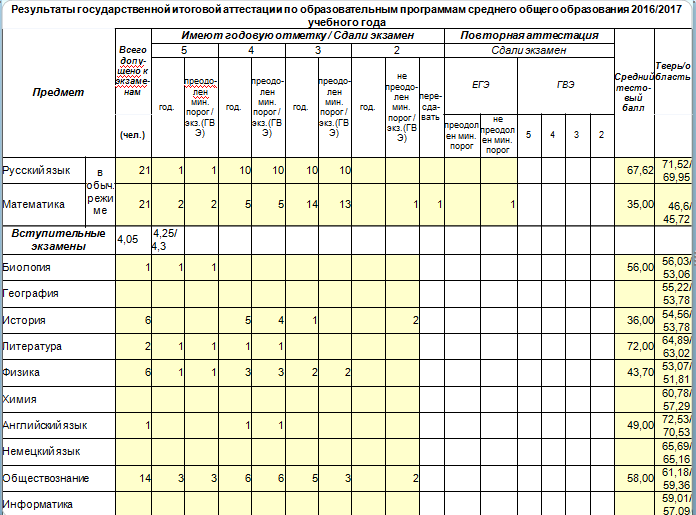 Данные диаграммы позволяют сделать вывод о том,  что произошло повышение среднего балла по сравнению с прошлым годом по обществознанию, биологии. По всем остальным предметам произошло снижение.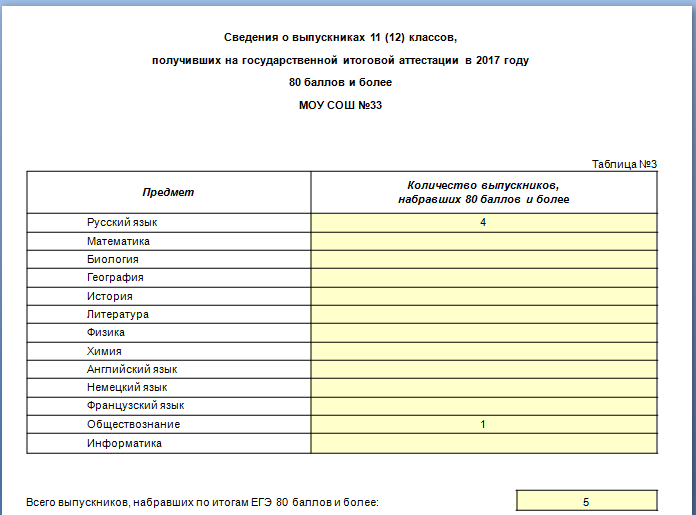 В течение учебного года велась работа по подготовке и проведению государственной (итоговой) аттестации выпускников в форме ЕГЭ;Обеспечено проведение итоговой аттестации; Осуществлялось своевременное проведение информирования всех участников образовательного процесса с нормативно – распорядительными документами.Вместе с тем, контроль за качеством обученности обучающихся 11 класса выявил ряд пробелов: недостаточное стимулирование познавательной активности школьников со стороны родителей учащихся;недостаточный уровень работы по индивидуализации и дифференциации обучения учащихся;низкий уровень мотивации к получению знаний у некоторых обучающихся;пропуски учащимися учебных занятий как по уважительной, так и неуважительной причине;необходимость переработки рабочих программ педагогов для эффективности использования педагогических технологий подготовки к итоговой аттестации в форме ЕГЭ.4.2. Результаты государственной (итоговой) аттестации в 9-х классов.Основным показателем качественной работы школы является итоговая аттестация, которая проходила в 2016 – 2017 учебном году согласно плану мероприятий по подготовке к ГИА. Обучающиеся 9-х классов сдавали два обязательных экзамена (математику и русский язык) и два экзамена на выбор. На конец 2016 – 2017 учебного года обучалось 53 человека, из них 53 обучающихся были допущены к ОГЭ. Из 53 обучающихся 53 человек успешно прошел итоговую аттестацию и получил документ об образовании соответствующего образца. 1 человек не получил аттестат. Так же были подготовлены нормативные документы для педагогов и обучающихся, оформлены стенды.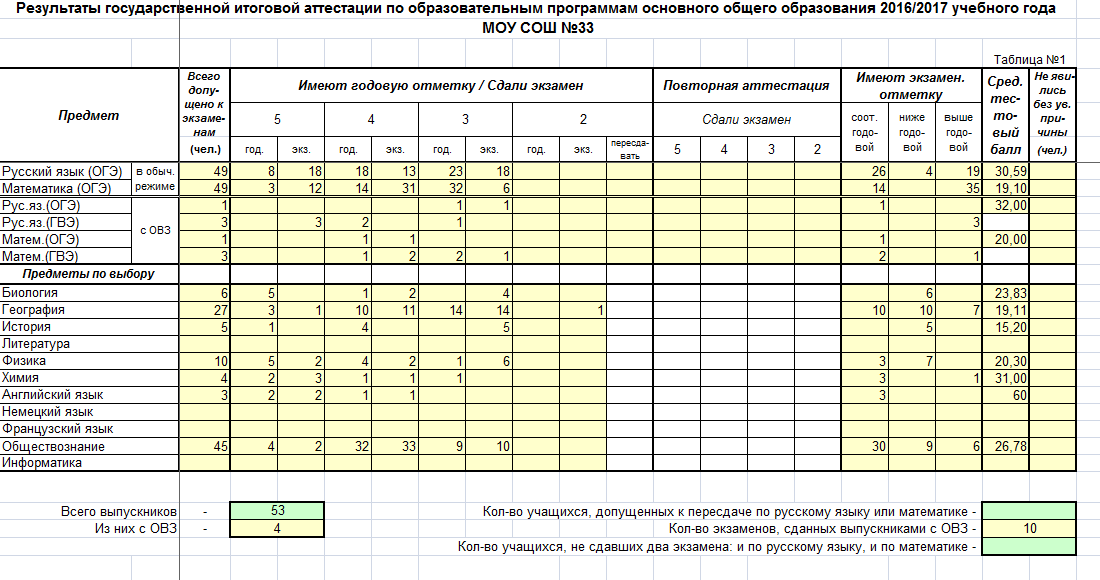 Анализ результатов выполнения работ показал, что 100% обучающихся справились с работой по русскому языку. Уровень сформированности важнейших речевых умений и усвоения языковых норм соответствует норме и минимуму образовательного содержания. Обучающиеся овладели умением последовательно, близко к тексту пересказывать прослушанный текст, делать выводы из прочитанного, формулировать основную идею.По сравнению с прошлым годом средний тестовый балл понизился на 1,12. На экзамене по математике самыми трудными оказались задания из модуля «Геометрия». Успеваемость составила 100%. По сравнению с прошлым годом средний тестовый балл повысился на 2,81. Повысился среднетестовый балл по обществознанию, физике, химии, биологии. В течение учебного года велась работа по подготовке и проведению государственной итоговой аттестации выпускников в форме ОГЭ:Обеспечено проведение итоговой аттестации; Осуществлялось своевременное проведение информирования всех участников образовательного процесса с нормативно – распорядительными документами; Вместе с тем, контроль за качеством обученности обучающихся 9-х классов выявил ряд пробелов: недостаточное стимулирование познавательной активности школьников со стороны родителей учащихся;недостаточный уровень работы по индивидуализации и дифференциации обучения учащихся;низкий уровень мотивации к получению знаний у некоторых обучающихся;пропуски учащимися учебных занятий, как по уважительной, так и неуважительной причине;слабый контингент учащихся;необходимость переработки рабочих программ педагогов для эффективности использования педагогических технологий подготовки к итоговой аттестации в форме ОГЭ.4.3. Результаты мониторинговых исследований качества обученности.Итоги 2016-2017 учебного года.4.4 Достижения обучающихся в олимпиадах.Ежегодно учащиеся школы принимают участие в школьных и муниципальных олимпиадах. В школе прошли следующие олимпиады: по русскому языку, литературе, математике, физике, биологии, географии, иностранным языкам, химии, обществознанию, истории физкультуре, информатике, обслуживающий труд.  В этом  году учащиеся нашей школы приняли активное  участие:1. Ростконкурс5б класс.Математика в Росиии и регионе1 место –Сиротин В., Рожков А., Комарова А.2 место – Ряховский Н., Малышева Д., Дмитриева А., Гаврюшова С.3 место – Познанский С.2. 4 Всероссийская дистанционная олимпиадаКоротковаИ. 1 м в регионе информатика (9м Россия)Назарова С.- 2мв регионе физика (7м в России)3. Интолимп 5б класс1м  Сиротин В., Рожков А.2м Абалишин С, Ряховский Н.3м Толмач Р., Познанский С., Бандурак А., Калужских М.4. ФГОС ТЕСТ Всероссийская олимпиада по физике Ряховская Д.-9б 5м Россия, 1 место регион5. Инфоурок  «Мириады открытий» - 1место Шакин И. 7б6. Международная викторина Знанио.Математика 1. Ряховская Д. (9б)-2м2. Лебедев А.(9б) -3мФизикаШевяков Н.(7а) -1 м, Короткова И. (9а) – 1м, Назарова С.(9а) -1мГеография Заболоткин И. (9а) -3м, Травкина В. (9а)- 3мБиологияМаринина К. (9а)-1мОбщество и ОБЖКороткова И. (9а) -3м, Селихов В.(9а)-2м,Насирова Г. (9а)-2м, Маринина К (9а)-1м, Травкина В. (9а)-3м,  Маринина Я.-2м,  Сушкина П.(9а)-2м, Павлова Е.(9а)-2м, Кузнецов А.-1м, Королева П. (9а)-2м, Цветкова А. (9а)-1мИнформатикаЗаболоткин И. (9а)-3м7. Всероссийский конкурс « Человек и космос» 5б Ряховский Н. -2 место в регионе, Рожков А.- 3 сместо  в регионе, Познанский С. -1 местов  регионе, 2 место по России8.ФГОС тест по математике Григорьева В.-3 м по региону9. Олимпиада «Малая глаголица» участиеБурмистрова М.(4в)10. Городская олимпиада по математике «Математикус»-4Абрамов А., Кокорев М.(4в)11. Всероссийский творческий конкурс «Солнечный свет» номинация «Исследовательские и научные работы, проекты» -1 место Абрамов А.12. Х Всероссийского конкурса проектно- исследовательских работ «Грани науки»-2016 Шевяков Н. -1 место Шевяков Н. ( рук. Дьяченко М.А.)13. Олимпиада Марафоны Всероссийский конкурс «Звуки и буквы»1 а класс 1 место Россия и регионХанина А., Анташова Е., Цыганова Е., Федорова Н., Старцева О., Махмудова С.2место Россия, регионСоболев А., ПогосянА., Агаризаев Р.3место Россия, регионМорозов Д., Кононенко М.2а класс 1 место Россия и регионРоманова А., Исаев Э., Козлова М., Михайлова П., Некрасова В.. Терентьева В.2место Россия, регионБабушкин А., Ширяева Д., Кулагин Н., Мирджанов С., Федоров Т., Марчук В., Виноградов В.3место Россия, регионБайбеков Э., Шалыгин М.,Курочкин Р.14. Городской конкурс «Открытка маме» участие 6 человек 1а15.Городской конкурс рисунков «Мир без войны» 2 участника Федоров Т. - победитель16.  Дмитриева А. муниципальный конкурс «Книга своими руками» участие.17. Всероссийская дистанционная олимпиада «Инфоурок «Весна -2017»-1бМатематика: 1 место по России – Телегина В., Бойкова П., Григорьев К., Моничев А., Федорова С., Шаляпин С.2 место по России –Бойкова К.Русский язык: 1 место - Телегина В., Григорьев К.3м – Федорова С., участник – Шаляпин С.Окружающий мир – 1 место по России -Шаляпин С., Телегина В., Григорьев К., Бойкова К.,Маковеев А., Моисеев М. Черникова В.,Шукрян Г.2м – Лузина А.,3м – Бойкова П., сертификат участника – Изотова И.18. 2 Международная онлайн –олимпиада по русскому языку «Русский с Пушкиным»Похвальная грамота – Шаляпин С., Василевская О., Федоров Д.Диплом победителя - Григорьев К., Акимов К., Маковеев А.Диплом  за успешное прохождение «Тайной лаборатории»  Василевская О.19.Международная дистанционная олимпиада  Весенняя олимпиада «Плюс»2017 для  1 классаПохвальная грамота - Шаляпин С.Диплом победителя - Григорьев К., Маковеев А., Разводов А.Диплом прохождения базового курса 1 кл. Василевская О., Моничев А.20. Международная дистанционная февральская «Дино-олимпиада» по математикеПохвальная грамота:  Василевская О., Изотова И.Диплом  победителя: Григорьев К., Маковеев А., Разводов А.Диплом прохождения базового курса 1 кл. Григорьев К.Сертификат участника – Колесова М., Корнилов Е.,Халилови Т.21. Международная дистанционная майская «Дино-олимпиада» по математикеПохвальная грамота:  Акимов К., Бойкова П.Диплом победителя:  Василевская О., Григорьев К., Маковеев А., Шаляпин С.Сертификат участника: Федорова С.22. Городская олимпиада по английскому языку 3-5 классы Английский лев. Победитель номинации «Пишем о России».23. Городской интеллектуально – творческий конкурс по английскому языку среди 6 классов «Лингомарафон».4.5. Данные о поступлении в учреждения профессионального образования.В 2016 – 2017 учебном году выпускники 9 и 11 классов продолжили обучение в:4.6. Достижения обучающихся.Участие учащихся МБОУ СОШ № 33 в мероприятиях 2016-2017 учебный годРаздел 5. Социальная активность и внешние связи учреждения.Школа тесно сотрудничает с различными организациями:Тверской медицинский университет;Драматический театр, ТЮЗ, театр кукол, театральные коллективы области и городов России;Филармония, музеи города, ДТДМ;Городской Совет ветеранов;Инспекция по делам несовершеннолетних Московского района города Твери;Тверское музыкальное училище;ВУЗы и СУЗы Твери;Спортивные школы города;Промышленные предприятия города (в рамках профориентации);МБДОУ детский сад № 105.Раздел 6. Финансово-экономическая деятельностьМуниципальное бюджетное общеобразовательное учреждение средняя общеобразовательная школа № 33 создана в соответствии с Законом «Об образовании» в целях осуществления общеобразовательной деятельности и является образовательным учреждением среднего полного образования.Муниципальное бюджетное образовательное учреждение средняя общеобразовательная школа № 33 переведена на финансово- хозяйственную самостоятельность на основании Приказа Управления образования администрации г.Твери. Бухгалтерский учёт ведётся автоматизировано с применением программ «Удалённое рабочее место», «Клото» и  АС «СМЕТА».Основными задачами, решаемыми учреждением, в истекшем году являлись: - осуществление контроля за целевым использованием бюджетных средств;- осуществление учета и контроля за поступлением и расходованием внебюджетных средств в соответствии с утвержденными сметами доходов и расходов учреждения.- соблюдение режима экономии энергоресурсов.- обеспечение материально-технических условий функционирования учреждения.- улучшение финансовой и хозяйственной дисциплины в учреждении.- обеспечение сохранности товарно-материальных ценностей и предотвращение кражи и хищения.- развитие многоканального финансирования (аренда, платные услуги, гранты).6.1. Годовой бюджет.Годовой бюджет, исполненный  МБОУ СОШ № 33 в 2016 г., составил 29 716,40  тыс. руб., в том числе:- за счет средств областного бюджета –  22 037,61 тыс.руб.- за счет средств городского бюджета –  6 053,74 тыс. руб.- за счет средств, полученных от предпринимательской деятельности – 1 625,05 тыс. руб.6.2. Распределение средств учреждения по источникам их получения.Тыс.руб.6.3.  Направление использования бюджетных средств.В размере 100% исполнены следующие статьи:Статья 211 «Оплата труда», 213 «начисления на оплату труда» (по областной субвенции, городскому бюджету и вознаграждению за выполнение функций классного руководителя) и статья 212 «Прочие выплаты» (по городскому бюджету), т.к.  была выплачена заработная плата, перечислены ЕСН с заработной за декабрь  в декабре 2016 года. Статья 221 «Услуги связи» исполнена на 100 %. Был произведен авансовый платеж за декабрь 2016 года.Статья 223 «Оплата коммунальных услуг» исполнена на 100 %. Были произведены авансовые платежи за теплоэнергию  за декабрь 2016 года.        	По статье 225 "Услуги по содержанию имущества"  по всем мероприятиям и источникам смета расходов исполнена на 100,00%, Расходы по данной статье составили 929,00 тыс. руб.:	Статья 226 (прочие услуги) исполнена на 100 %, израсходовано – 1 954,50 тыс.руб. Произведены расходы по организации питания учащихся начальных классов горячими завтраками, питания детей из семей с трудной жизненной ситуацией, питания детей в летнем лагере с дневным пребыванием, сопровождение ПП АС «УРМ», оформление подписки, услуги по хранению и доставке учебной литературы.Статья 290 прочие расходы в сумме 174,31 тыс.рублей. Денежные средства израсходованы на оплату налога на имущество.Статья 310 расходы, связанные с увеличением стоимости основных средств – 812,06 тыс.руб. исполнена на 100%Статья 340 «увеличение стоимости материальных запасов» исполнена на 100%Расход денежных средств, в рамках исполнения целевых программ в 2016г.6.4. Иные источники финансирования.1. Поступила от родителей плата за содержание детей в ДОУ – 1 376,74 тыс.руб. (приобретение продуктов питания, оплата услуг по организации питания в ДОУ).класспредметназвание курсаколичество часов в неделю6а Русский языкПутешествие в страну Лингвистика0,5ч6аМатематикаЗанимательная математика0,5ч6бРусский языкПутешествие в страну Лингвистика0,5ч6бМатематикаЗанимательная математика0,5ч7аМатематикаИзбранные вопросы математики0,5ч7бМатематикаИзбранные вопросы математики0,5ч7аРусский языкСекреты русской орфографии0,5ч7бРусский языкСекреты русской орфографии0,5ч"УТВЕРЖДАЮ""УТВЕРЖДАЮ""УТВЕРЖДАЮ"Директор МОУ "СОШ №33"Директор МОУ "СОШ №33"Директор МОУ "СОШ №33"Директор МОУ "СОШ №33"Директор МОУ "СОШ №33"_____________С.О.Мугаттина_____________С.О.Мугаттина_____________С.О.Мугаттина_____________С.О.Мугаттина_____________С.О.МугаттинаПриказ №_122/1__ от "01" 06  2016г. Приказ №_122/1__ от "01" 06  2016г. Приказ №_122/1__ от "01" 06  2016г. Приказ №_122/1__ от "01" 06  2016г. Приказ №_122/1__ от "01" 06  2016г. УЧЕБНЫЙ ПЛАН МБОУ СОШ №33 (1-4 классы)УЧЕБНЫЙ ПЛАН МБОУ СОШ №33 (1-4 классы)УЧЕБНЫЙ ПЛАН МБОУ СОШ №33 (1-4 классы)УЧЕБНЫЙ ПЛАН МБОУ СОШ №33 (1-4 классы)УЧЕБНЫЙ ПЛАН МБОУ СОШ №33 (1-4 классы)УЧЕБНЫЙ ПЛАН МБОУ СОШ №33 (1-4 классы)УЧЕБНЫЙ ПЛАН МБОУ СОШ №33 (1-4 классы)УЧЕБНЫЙ ПЛАН МБОУ СОШ №33 (1-4 классы)УЧЕБНЫЙ ПЛАН МБОУ СОШ №33 (1-4 классы)УЧЕБНЫЙ ПЛАН МБОУ СОШ №33 (1-4 классы)УЧЕБНЫЙ ПЛАН МБОУ СОШ №33 (1-4 классы)УЧЕБНЫЙ ПЛАН МБОУ СОШ №33 (1-4 классы)УЧЕБНЫЙ ПЛАН МБОУ СОШ №33 (1-4 классы)УЧЕБНЫЙ ПЛАН МБОУ СОШ №33 (1-4 классы)УЧЕБНЫЙ ПЛАН МБОУ СОШ №33 (1-4 классы)на 2016 -2017 учебный годна 2016 -2017 учебный годна 2016 -2017 учебный годна 2016 -2017 учебный годна 2016 -2017 учебный годна 2016 -2017 учебный годна 2016 -2017 учебный годна 2016 -2017 учебный годна 2016 -2017 учебный годна 2016 -2017 учебный годна 2016 -2017 учебный годна 2016 -2017 учебный годна 2016 -2017 учебный годна 2016 -2017 учебный годна 2016 -2017 учебный годна 2016 -2017 учебный годПредметные областиУчебные предметыУчебные предметыУчебные предметыУчебные предметыУчебные предметыКол-во часов в неделюКол-во часов в неделюКол-во часов в неделюКол-во часов в неделюКол-во часов в неделюКол-во часов в неделюКол-во часов в неделюКол-во часов в неделюКол-во часов в неделюПредметные областиУчебные предметыУчебные предметыУчебные предметыУчебные предметыУчебные предметыI класс (5-дневная учебная неделя)I класс (5-дневная учебная неделя)I класс (5-дневная учебная неделя)II класс (5-дневная учебная неделя)III класс (5-дневная учебная неделя)III класс (5-дневная учебная неделя)IV класс (5-дневная учебная неделя)IV класс (5-дневная учебная неделя)IV класс (5-дневная учебная неделя)Обязательная частьОбязательная частьОбязательная частьОбязательная частьОбязательная частьРусский язык и литературное чтениеРусский языкРусский языкРусский языкРусский языкРусский язык555555555Русский язык и литературное чтениеЛитературное чтениеЛитературное чтениеЛитературное чтениеЛитературное чтениеЛитературное чтение444444333Иностранные языкиИностранный языкИностранный языкИностранный языкИностранный языкИностранный язык -  -  - 222222Математика и информатикаМатематикаМатематикаМатематикаМатематикаМатематика444444444Обществознание и естествознаниеОкружающий мирОкружающий мирОкружающий мирОкружающий мирОкружающий мир222222222ИскусствоМузыкаМузыкаМузыкаМузыкаМузыка111111111ИскусствоИзобразительное искусствоИзобразительное искусствоИзобразительное искусствоИзобразительное искусствоИзобразительное искусство111111111ТехнологияТехнологияТехнологияТехнологияТехнологияТехнология111111111Физическая культураФизическая культураФизическая культураФизическая культураФизическая культураФизическая культура333333333Основы религиозных культур и светской этикиОсновы религиозных культур и светской этики (ОПК)Основы религиозных культур и светской этики (ОПК)Основы религиозных культур и светской этики (ОПК)Основы религиозных культур и светской этики (ОПК)Основы религиозных культур и светской этики (ОПК)------111ИТОГОИТОГОИТОГОИТОГОИТОГОИТОГО212121232323232323Часть, формируемая участниками образовательных  отношенийЧасть, формируемая участниками образовательных  отношенийЧасть, формируемая участниками образовательных  отношенийЧасть, формируемая участниками образовательных  отношенийЧасть, формируемая участниками образовательных  отношенийЧасть, формируемая участниками образовательных  отношений---------Максимально допустимая недельная нагрузкаМаксимально допустимая недельная нагрузкаМаксимально допустимая недельная нагрузкаМаксимально допустимая недельная нагрузкаМаксимально допустимая недельная нагрузкаМаксимально допустимая недельная нагрузка212121232323232323Учебные предметыКоличество часов в неделюКоличество часов в неделюКоличество часов в неделюКоличество часов в неделюКоличество часов в неделюКоличество часов в неделюКоличество часов в неделюКоличество часов в неделюКоличество часов в неделюУчебные предметыVIIVIIVIIVIIIVIIIVIIIIXIXIXУчебные предметыфедеральныйрегиональныйобр. учр.федеральныйрегиональныйобр. учр.федеральныйрегиональныйобр. учр.Русский язык3232Литература223Иностранный язык333Математика555Информатика и ИКТ12История 222Обществознание111География222ПриродоведениеФизика222Химия22Биология222Искусство (музыка и ИЗО)2111Технология211Основы безопасности жизнедеятельности1Физическая культура333Историческое краеведение1Предпрофильная подготовка002ИТОГО:2902312-321-ИТОГО:313131333333333333Факультатив111000000ИТОГО:323232333333333333Предельно допустимая аудиторная учебная нагрузка при 5-недельной учебной неделе323232333333333333"УТВЕРЖДАЮ"Директор МОУ "СОШ №33"Директор МОУ "СОШ №33"_____________С.О.Мугаттина_____________С.О.МугаттинаПриказ №_122/1__ от "01" 06  2016г.Приказ №_122/1__ от "01" 06  2016г.УЧЕБНЫЙ ПЛАН МБОУ СОШ №33 (7-9 классы)УЧЕБНЫЙ ПЛАН МБОУ СОШ №33 (7-9 классы)УЧЕБНЫЙ ПЛАН МБОУ СОШ №33 (7-9 классы)УЧЕБНЫЙ ПЛАН МБОУ СОШ №33 (7-9 классы)УЧЕБНЫЙ ПЛАН МБОУ СОШ №33 (7-9 классы)УЧЕБНЫЙ ПЛАН МБОУ СОШ №33 (7-9 классы)УЧЕБНЫЙ ПЛАН МБОУ СОШ №33 (7-9 классы)УЧЕБНЫЙ ПЛАН МБОУ СОШ №33 (7-9 классы)УЧЕБНЫЙ ПЛАН МБОУ СОШ №33 (7-9 классы)УЧЕБНЫЙ ПЛАН МБОУ СОШ №33 (7-9 классы)на 2016 -2017 учебный годна 2016 -2017 учебный годна 2016 -2017 учебный годна 2016 -2017 учебный годна 2016 -2017 учебный годна 2016 -2017 учебный годна 2016 -2017 учебный годна 2016 -2017 учебный годна 2016 -2017 учебный годна 2016 -2017 учебный год"УТВЕРЖДАЮ""УТВЕРЖДАЮ""УТВЕРЖДАЮ""УТВЕРЖДАЮ""УТВЕРЖДАЮ""УТВЕРЖДАЮ""УТВЕРЖДАЮ""УТВЕРЖДАЮ""УТВЕРЖДАЮ""УТВЕРЖДАЮ"Директор МОУ "СОШ №33"Директор МОУ "СОШ №33"Директор МОУ "СОШ №33"Директор МОУ "СОШ №33"Директор МОУ "СОШ №33"Директор МОУ "СОШ №33"Директор МОУ "СОШ №33"Директор МОУ "СОШ №33"Директор МОУ "СОШ №33"Директор МОУ "СОШ №33"Директор МОУ "СОШ №33"Директор МОУ "СОШ №33"Директор МОУ "СОШ №33"_____________С.О.Мугаттина_____________С.О.Мугаттина_____________С.О.Мугаттина_____________С.О.Мугаттина_____________С.О.Мугаттина_____________С.О.Мугаттина_____________С.О.Мугаттина_____________С.О.Мугаттина_____________С.О.Мугаттина_____________С.О.Мугаттина_____________С.О.Мугаттина_____________С.О.Мугаттина_____________С.О.МугаттинаПриказ №_122/1__ от "01" 06  2016г.Приказ №_122/1__ от "01" 06  2016г.Приказ №_122/1__ от "01" 06  2016г.Приказ №_122/1__ от "01" 06  2016г.Приказ №_122/1__ от "01" 06  2016г.Приказ №_122/1__ от "01" 06  2016г.Приказ №_122/1__ от "01" 06  2016г.Приказ №_122/1__ от "01" 06  2016г.Приказ №_122/1__ от "01" 06  2016г.Приказ №_122/1__ от "01" 06  2016г.Приказ №_122/1__ от "01" 06  2016г.Приказ №_122/1__ от "01" 06  2016г.Приказ №_122/1__ от "01" 06  2016г.УЧЕБНЫЙ ПЛАН МБОУ СОШ №33 (5 и 6 классы)УЧЕБНЫЙ ПЛАН МБОУ СОШ №33 (5 и 6 классы)УЧЕБНЫЙ ПЛАН МБОУ СОШ №33 (5 и 6 классы)УЧЕБНЫЙ ПЛАН МБОУ СОШ №33 (5 и 6 классы)УЧЕБНЫЙ ПЛАН МБОУ СОШ №33 (5 и 6 классы)УЧЕБНЫЙ ПЛАН МБОУ СОШ №33 (5 и 6 классы)УЧЕБНЫЙ ПЛАН МБОУ СОШ №33 (5 и 6 классы)УЧЕБНЫЙ ПЛАН МБОУ СОШ №33 (5 и 6 классы)УЧЕБНЫЙ ПЛАН МБОУ СОШ №33 (5 и 6 классы)УЧЕБНЫЙ ПЛАН МБОУ СОШ №33 (5 и 6 классы)УЧЕБНЫЙ ПЛАН МБОУ СОШ №33 (5 и 6 классы)УЧЕБНЫЙ ПЛАН МБОУ СОШ №33 (5 и 6 классы)УЧЕБНЫЙ ПЛАН МБОУ СОШ №33 (5 и 6 классы)УЧЕБНЫЙ ПЛАН МБОУ СОШ №33 (5 и 6 классы)УЧЕБНЫЙ ПЛАН МБОУ СОШ №33 (5 и 6 классы)УЧЕБНЫЙ ПЛАН МБОУ СОШ №33 (5 и 6 классы)УЧЕБНЫЙ ПЛАН МБОУ СОШ №33 (5 и 6 классы)УЧЕБНЫЙ ПЛАН МБОУ СОШ №33 (5 и 6 классы)УЧЕБНЫЙ ПЛАН МБОУ СОШ №33 (5 и 6 классы)УЧЕБНЫЙ ПЛАН МБОУ СОШ №33 (5 и 6 классы)УЧЕБНЫЙ ПЛАН МБОУ СОШ №33 (5 и 6 классы)УЧЕБНЫЙ ПЛАН МБОУ СОШ №33 (5 и 6 классы)УЧЕБНЫЙ ПЛАН МБОУ СОШ №33 (5 и 6 классы)УЧЕБНЫЙ ПЛАН МБОУ СОШ №33 (5 и 6 классы)УЧЕБНЫЙ ПЛАН МБОУ СОШ №33 (5 и 6 классы)УЧЕБНЫЙ ПЛАН МБОУ СОШ №33 (5 и 6 классы)УЧЕБНЫЙ ПЛАН МБОУ СОШ №33 (5 и 6 классы)УЧЕБНЫЙ ПЛАН МБОУ СОШ №33 (5 и 6 классы)УЧЕБНЫЙ ПЛАН МБОУ СОШ №33 (5 и 6 классы)УЧЕБНЫЙ ПЛАН МБОУ СОШ №33 (5 и 6 классы)УЧЕБНЫЙ ПЛАН МБОУ СОШ №33 (5 и 6 классы)УЧЕБНЫЙ ПЛАН МБОУ СОШ №33 (5 и 6 классы)УЧЕБНЫЙ ПЛАН МБОУ СОШ №33 (5 и 6 классы)на 2016 -2017 учебный годна 2016 -2017 учебный годна 2016 -2017 учебный годна 2016 -2017 учебный годна 2016 -2017 учебный годна 2016 -2017 учебный годна 2016 -2017 учебный годна 2016 -2017 учебный годна 2016 -2017 учебный годна 2016 -2017 учебный годна 2016 -2017 учебный годна 2016 -2017 учебный годна 2016 -2017 учебный годна 2016 -2017 учебный годна 2016 -2017 учебный годна 2016 -2017 учебный годна 2016 -2017 учебный годна 2016 -2017 учебный годна 2016 -2017 учебный годна 2016 -2017 учебный годна 2016 -2017 учебный годна 2016 -2017 учебный годна 2016 -2017 учебный годна 2016 -2017 учебный годна 2016 -2017 учебный годна 2016 -2017 учебный годна 2016 -2017 учебный годна 2016 -2017 учебный годна 2016 -2017 учебный годна 2016 -2017 учебный годна 2016 -2017 учебный годна 2016 -2017 учебный годна 2016 -2017 учебный годна 2016 -2017 учебный годПредметные областиПредметные областиПредметные областиПредметные областиПредметные областиПредметные областиПредметные областиПредметные областиПредметные областиПредметные областиУчебные предметыУчебные предметыУчебные предметыУчебные предметыУчебные предметыУчебные предметыУчебные предметыУчебные предметыУчебные предметыКол-во часов в неделюКол-во часов в неделюКол-во часов в неделюКол-во часов в неделюКол-во часов в неделюКол-во часов в неделюКол-во часов в неделюКол-во часов в неделюКол-во часов в неделюКол-во часов в неделюКол-во часов в неделюКол-во часов в неделюПредметные областиПредметные областиПредметные областиПредметные областиПредметные областиПредметные областиПредметные областиПредметные областиПредметные областиПредметные областиУчебные предметыУчебные предметыУчебные предметыУчебные предметыУчебные предметыУчебные предметыУчебные предметыУчебные предметыУчебные предметыфедеральныйфедеральныйфедеральныйфедеральныйфедеральныйфедеральныйобр. учр.обр. учр.федеральныйфедеральныйобр. учр.обр. учр.Обязательная частьОбязательная частьОбязательная частьОбязательная частьОбязательная частьОбязательная частьОбязательная частьОбязательная частьОбязательная частьРусский язык и литератураРусский язык и литератураРусский язык и литератураРусский язык и литератураРусский язык и литератураРусский язык и литератураРусский язык и литератураРусский язык и литератураРусский язык и литератураРусский язык и литератураРусский языкРусский языкРусский языкРусский языкРусский языкРусский языкРусский языкРусский языкРусский язык55555566Русский язык и литератураРусский язык и литератураРусский язык и литератураРусский язык и литератураРусский язык и литератураРусский язык и литератураРусский язык и литератураРусский язык и литератураРусский язык и литератураРусский язык и литератураЛитератураЛитератураЛитератураЛитератураЛитератураЛитератураЛитератураЛитератураЛитература33333333Иностранные языкиИностранные языкиИностранные языкиИностранные языкиИностранные языкиИностранные языкиИностранные языкиИностранные языкиИностранные языкиИностранные языкиИностранный языкИностранный языкИностранный языкИностранный языкИностранный языкИностранный языкИностранный языкИностранный языкИностранный язык33333333Математика и информатикаМатематика и информатикаМатематика и информатикаМатематика и информатикаМатематика и информатикаМатематика и информатикаМатематика и информатикаМатематика и информатикаМатематика и информатикаМатематика и информатикаМатематикаМатематикаМатематикаМатематикаМатематикаМатематикаМатематикаМатематикаМатематика55555555Математика и информатикаМатематика и информатикаМатематика и информатикаМатематика и информатикаМатематика и информатикаМатематика и информатикаМатематика и информатикаМатематика и информатикаМатематика и информатикаМатематика и информатикаАлгебраАлгебраАлгебраАлгебраАлгебраАлгебраАлгебраАлгебраАлгебраМатематика и информатикаМатематика и информатикаМатематика и информатикаМатематика и информатикаМатематика и информатикаМатематика и информатикаМатематика и информатикаМатематика и информатикаМатематика и информатикаМатематика и информатикаГеометрияГеометрияГеометрияГеометрияГеометрияГеометрияГеометрияГеометрияГеометрияМатематика и информатикаМатематика и информатикаМатематика и информатикаМатематика и информатикаМатематика и информатикаМатематика и информатикаМатематика и информатикаМатематика и информатикаМатематика и информатикаМатематика и информатикаИнформатикаИнформатикаИнформатикаИнформатикаИнформатикаИнформатикаИнформатикаИнформатикаИнформатикаОбщественно-научные предметыОбщественно-научные предметыОбщественно-научные предметыОбщественно-научные предметыОбщественно-научные предметыОбщественно-научные предметыОбщественно-научные предметыОбщественно-научные предметыОбщественно-научные предметыОбщественно-научные предметыИсторияИсторияИсторияИсторияИсторияИсторияИсторияИсторияИстория22222222Общественно-научные предметыОбщественно-научные предметыОбщественно-научные предметыОбщественно-научные предметыОбщественно-научные предметыОбщественно-научные предметыОбщественно-научные предметыОбщественно-научные предметыОбщественно-научные предметыОбщественно-научные предметыОбществознаниеОбществознаниеОбществознаниеОбществознаниеОбществознаниеОбществознаниеОбществознаниеОбществознаниеОбществознание1111Общественно-научные предметыОбщественно-научные предметыОбщественно-научные предметыОбщественно-научные предметыОбщественно-научные предметыОбщественно-научные предметыОбщественно-научные предметыОбщественно-научные предметыОбщественно-научные предметыОбщественно-научные предметыГеографияГеографияГеографияГеографияГеографияГеографияГеографияГеографияГеография11111111Основы духовно-нравственной культуры народов РоссииОсновы духовно-нравственной культуры народов РоссииОсновы духовно-нравственной культуры народов РоссииОсновы духовно-нравственной культуры народов РоссииОсновы духовно-нравственной культуры народов РоссииОсновы духовно-нравственной культуры народов РоссииОсновы духовно-нравственной культуры народов РоссииОсновы духовно-нравственной культуры народов РоссииОсновы духовно-нравственной культуры народов РоссииОсновы духовно-нравственной культуры народов РоссииОсновы духовно-нравственной культуры народов РоссииОсновы духовно-нравственной культуры народов РоссииОсновы духовно-нравственной культуры народов РоссииОсновы духовно-нравственной культуры народов РоссииОсновы духовно-нравственной культуры народов РоссииОсновы духовно-нравственной культуры народов РоссииОсновы духовно-нравственной культуры народов РоссииОсновы духовно-нравственной культуры народов РоссииОсновы духовно-нравственной культуры народов России11Естественнонаучные предметыЕстественнонаучные предметыЕстественнонаучные предметыЕстественнонаучные предметыЕстественнонаучные предметыЕстественнонаучные предметыЕстественнонаучные предметыЕстественнонаучные предметыЕстественнонаучные предметыЕстественнонаучные предметыФизикаФизикаФизикаФизикаФизикаФизикаФизикаФизикаФизикаЕстественнонаучные предметыЕстественнонаучные предметыЕстественнонаучные предметыЕстественнонаучные предметыЕстественнонаучные предметыЕстественнонаучные предметыЕстественнонаучные предметыЕстественнонаучные предметыЕстественнонаучные предметыЕстественнонаучные предметыХимияХимияХимияХимияХимияХимияХимияХимияХимияЕстественнонаучные предметыЕстественнонаучные предметыЕстественнонаучные предметыЕстественнонаучные предметыЕстественнонаучные предметыЕстественнонаучные предметыЕстественнонаучные предметыЕстественнонаучные предметыЕстественнонаучные предметыЕстественнонаучные предметыБиологияБиологияБиологияБиологияБиологияБиологияБиологияБиологияБиология11111111ИскусствоИскусствоИскусствоИскусствоИскусствоИскусствоИскусствоИскусствоИскусствоИскусствоМузыкаМузыкаМузыкаМузыкаМузыкаМузыкаМузыкаМузыкаМузыка11111111ИскусствоИскусствоИскусствоИскусствоИскусствоИскусствоИскусствоИскусствоИскусствоИскусствоИзобразительное искусствоИзобразительное искусствоИзобразительное искусствоИзобразительное искусствоИзобразительное искусствоИзобразительное искусствоИзобразительное искусствоИзобразительное искусствоИзобразительное искусство11111111ТехнологияТехнологияТехнологияТехнологияТехнологияТехнологияТехнологияТехнологияТехнологияТехнологияТехнологияТехнологияТехнологияТехнологияТехнологияТехнологияТехнологияТехнологияТехнология22222222Физическая культура и Основы безопасности жизнедеятельностиФизическая культура и Основы безопасности жизнедеятельностиФизическая культура и Основы безопасности жизнедеятельностиФизическая культура и Основы безопасности жизнедеятельностиФизическая культура и Основы безопасности жизнедеятельностиФизическая культура и Основы безопасности жизнедеятельностиФизическая культура и Основы безопасности жизнедеятельностиФизическая культура и Основы безопасности жизнедеятельностиФизическая культура и Основы безопасности жизнедеятельностиФизическая культура и Основы безопасности жизнедеятельностиОБЖОБЖОБЖОБЖОБЖОБЖОБЖОБЖОБЖФизическая культура и Основы безопасности жизнедеятельностиФизическая культура и Основы безопасности жизнедеятельностиФизическая культура и Основы безопасности жизнедеятельностиФизическая культура и Основы безопасности жизнедеятельностиФизическая культура и Основы безопасности жизнедеятельностиФизическая культура и Основы безопасности жизнедеятельностиФизическая культура и Основы безопасности жизнедеятельностиФизическая культура и Основы безопасности жизнедеятельностиФизическая культура и Основы безопасности жизнедеятельностиФизическая культура и Основы безопасности жизнедеятельностиФизическая культураФизическая культураФизическая культураФизическая культураФизическая культураФизическая культураФизическая культураФизическая культураФизическая культура222222112211ИТОГОИТОГОИТОГОИТОГОИТОГОИТОГОИТОГОИТОГОИТОГОИТОГОИТОГОИТОГОИТОГОИТОГОИТОГОИТОГОИТОГОИТОГОИТОГО292929292929292929292929Часть, формируемая участниками образовательных  отношений (факультатив)Часть, формируемая участниками образовательных  отношений (факультатив)Часть, формируемая участниками образовательных  отношений (факультатив)Часть, формируемая участниками образовательных  отношений (факультатив)Часть, формируемая участниками образовательных  отношений (факультатив)Часть, формируемая участниками образовательных  отношений (факультатив)Часть, формируемая участниками образовательных  отношений (факультатив)Часть, формируемая участниками образовательных  отношений (факультатив)Часть, формируемая участниками образовательных  отношений (факультатив)Часть, формируемая участниками образовательных  отношений (факультатив)Часть, формируемая участниками образовательных  отношений (факультатив)Часть, формируемая участниками образовательных  отношений (факультатив)Часть, формируемая участниками образовательных  отношений (факультатив)Часть, формируемая участниками образовательных  отношений (факультатив)Часть, формируемая участниками образовательных  отношений (факультатив)Часть, формируемая участниками образовательных  отношений (факультатив)Часть, формируемая участниками образовательных  отношений (факультатив)Часть, формируемая участниками образовательных  отношений (факультатив)Часть, формируемая участниками образовательных  отношений (факультатив)--------1111Максимально допустимая недельная нагрузкаМаксимально допустимая недельная нагрузкаМаксимально допустимая недельная нагрузкаМаксимально допустимая недельная нагрузкаМаксимально допустимая недельная нагрузкаМаксимально допустимая недельная нагрузкаМаксимально допустимая недельная нагрузкаМаксимально допустимая недельная нагрузкаМаксимально допустимая недельная нагрузкаМаксимально допустимая недельная нагрузкаМаксимально допустимая недельная нагрузкаМаксимально допустимая недельная нагрузкаМаксимально допустимая недельная нагрузкаМаксимально допустимая недельная нагрузкаМаксимально допустимая недельная нагрузкаМаксимально допустимая недельная нагрузкаМаксимально допустимая недельная нагрузкаМаксимально допустимая недельная нагрузкаМаксимально допустимая недельная нагрузка292929292929292930303030"УТВЕРЖДАЮ""УТВЕРЖДАЮ""УТВЕРЖДАЮ""УТВЕРЖДАЮ""УТВЕРЖДАЮ""УТВЕРЖДАЮ""УТВЕРЖДАЮ""УТВЕРЖДАЮ""УТВЕРЖДАЮ""УТВЕРЖДАЮ"Директор МОУ "СОШ №33"Директор МОУ "СОШ №33"Директор МОУ "СОШ №33"Директор МОУ "СОШ №33"Директор МОУ "СОШ №33"Директор МОУ "СОШ №33"Директор МОУ "СОШ №33"Директор МОУ "СОШ №33"Директор МОУ "СОШ №33"Директор МОУ "СОШ №33"_____________С.О.Мугаттина_____________С.О.Мугаттина_____________С.О.Мугаттина_____________С.О.Мугаттина_____________С.О.Мугаттина_____________С.О.Мугаттина_____________С.О.Мугаттина_____________С.О.Мугаттина_____________С.О.Мугаттина_____________С.О.МугаттинаПриказ №_122/1__ от "01" 06  2016г.Приказ №_122/1__ от "01" 06  2016г.Приказ №_122/1__ от "01" 06  2016г.Приказ №_122/1__ от "01" 06  2016г.Приказ №_122/1__ от "01" 06  2016г.Приказ №_122/1__ от "01" 06  2016г.Приказ №_122/1__ от "01" 06  2016г.Приказ №_122/1__ от "01" 06  2016г.Приказ №_122/1__ от "01" 06  2016г.Приказ №_122/1__ от "01" 06  2016г.Федеральный компонент (Ф)Федеральный компонент (Ф)Федеральный компонент (Ф)Федеральный компонент (Ф)Федеральный компонент (Ф)Обязательные учебные предметы на базовом уровнеОбязательные учебные предметы на базовом уровнеОбязательные учебные предметы на базовом уровнеОбязательные учебные предметы на базовом уровнеОбязательные учебные предметы на базовом уровнеУчебные предметыКоличество часов в неделю Количество часов в неделю Количество часов в неделю Количество часов в неделю Учебные предметыX классX классXI классXI классФОУФОУРусский язык11Литература33Иностранный язык33Математика44История 22Обществознание (включая экономику и право)22Физика22География11Химия11Биология11Физическая культура33ОБЖ11Информатика и ИКТ11Мировая художественная культура11Технология11ВСЕГО27272727Компонент образовательного учреждения (ОУ)Компонент образовательного учреждения (ОУ)Компонент образовательного учреждения (ОУ)Компонент образовательного учреждения (ОУ)Компонент образовательного учреждения (ОУ)Элективные курсы7777ИТОГО34343434Предельно допустимая аудиторная учебная нагрузка при 5-дневной учебной неделе34343434Реализуемые технологииПредметРезультативностьПерспективы развития школы в связи с использованием технологииРазвивающее обучениеВсе предметы базового  компонентаФормирование у учащихся умений осуществлять поиск решения задачи разным траекториям. Форимрование и развитие ОУУНПовышение качества обученностиПроблемное обучениеВсе предметы базового  компонента Сформированность умений творческого усвоения знаний. Повышение качества обученностиРазноуровневое обучениеВсе предметы базового  компонентаРазработка уровневых заданий. Формирование практико – лабораторной базы обучения в соответствии с принципом разноурвневого обучения. Возможность осознанного определения сферы своих интересов и возможностей.Повышение мотивации обученияТехнология проектной деятельностиВсе предметы базового  компонентаСформированность умений:познавательной;информационно-коммуникационной;рефлексивной деятельностиУчастие в различных конкурсах.Представление обучающимся права решения научных, социальных  проблемТехнология игрового обученияВсе предметы базового  компонентаУсиление здоровье сберегающего аспекта предметного обучения. Развитие коммуникативных качеств личности обучающегосяПовышение мотивации обученияИКТВсе предметы базового  компонентаКонструирование урока с использованием информационно- коммуникационных средств. Разработка новых подходов к объяснению нового материала. Реализация потребности в расширении информационной базы обучения.Повышение качества обученностиПовышение мотивации обученияРазработка обучающимися обучающих презентаций. Развитие навыка работы в системе Интернет.Здоровьесберегающая технологияВсе предметы базового  компонентаУсиление здоровье сберегающего аспекта предметного обучения.Сохранение здоровья обучающихся№ п/пНаправление деятельностиНазвание кружкаРуководитель1Общекультурное:  музыкальное, танцевальное, театральное.«Озорные ребята»«Светлячок»Зеленова М.М. Жукова  А.В.             Совпень А. А.1Общекультурное:  музыкальное, танцевальное, театральное.«Основы хореографии»Зеленова М.М. Жукова  А.В.             Совпень А. А.1Общекультурное:  музыкальное, танцевальное, театральное.«Основы театрального мастерства»Зеленова М.М. Жукова  А.В.             Совпень А. А.2Декоративно-прикладное«Умелые руки» 5-6Михайлова Н.Д.2Декоративно-прикладное«Умелые ручки» 1-4 классыНикитина Л. А.Классен В. В.Яланская Е.В.Титова С.В.Классен В.В.34Общеинтеллектуальное(предметное)Физкультурно-спортивное«Занимательная  информатика» 2-4 кл.Дьяченко м. А.Классен В.В.34Общеинтеллектуальное(предметное)Физкультурно-спортивное«Мы и окружающий мир» 1-4кл.Яскеляйнен Н.В. Яланская Е.В.Малышева М.В. Дъяченко М.А. Титова С.В. Классен В.В. Самсонюк Е.В.34Общеинтеллектуальное(предметное)Физкультурно-спортивное«Математическая шкатулка» 1-4кл.Яскеляйнен Н.В. Яланская Е.В.Малышева М.В. Дъяченко М.А. Титова С.В. Классен В.В. Самсонюк Е.В.34Общеинтеллектуальное(предметное)Физкультурно-спортивное«Младший школьник-юный исследователь» 1-4 кл.Яскеляйнен Н.В. Яланская Е.В.Малышева М.В. Дъяченко М.А. Титова С.В. Классен В.В. Самсонюк Е.В.34Общеинтеллектуальное(предметное)Физкультурно-спортивное«Юный исследователь» 5-6Мурович Н. С.34Общеинтеллектуальное(предметное)Физкультурно-спортивное«География национальных кухонь» 5-6 Мурович Н. С.34Общеинтеллектуальное(предметное)Физкультурно-спортивное«Зелёная лаборатория»Мурашова Л. С.34Общеинтеллектуальное(предметное)Физкультурно-спортивное« Вокруг тебя мир» 5-6«Волейбол»«Шахматы»Дейнека Н. В.Иванова Л. Н.Куров Н.О.Манукун А.Х.1   8.15 – 9.002.  9.10 – 9.553.  10.15 – 11.004.  11.15 – 12.005.  12.10 – 12.556.  13.05 – 13.507.  14.00 – 14.45Радиоузел 1Телевизоры, в т.ч. ЖК 13Компьютеры 38Копировальный аппарат (МФУ)10Сканер 2Принтер 9Факс 2Ноутбук5Мультимедийный проектор  с экраном  5Интерактивная доска 5Фотоаппарат3УровеньКоличество классов-комплектовВсего классовI  1 классы  – 311 I  2 классы – 3 11 I  3 классы –2 11 I  4 классы – 3 11 II  5 классы – 210II  6 класс – 2 10II  7 классы – 210II  8 класс – 2 10II  9 классов – 2 10III  10 класс – 0 1III  11 класс – 1 1ИТОГО22 Качество подготовки выпускников 11-х (12-х) классов Качество подготовки выпускников 11-х (12-х) классов Качество подготовки выпускников 11-х (12-х) классов Качество подготовки выпускников 11-х (12-х) классов Качество подготовки выпускников 11-х (12-х) классов Качество подготовки выпускников 11-х (12-х) классов МОУ СОШ №33МОУ СОШ №33МОУ СОШ №33МОУ СОШ №33МОУ СОШ №33МОУ СОШ №33ПоказателиПоказателиПоказатели2016-20172016-20172016-2017ПоказателиПоказателиПоказателичел.чел.%Всего обучающихся 11 (вып.), 12 классовВсего обучающихся 11 (вып.), 12 классовВсего обучающихся 11 (вып.), 12 классов2121   Из них:   Из них:   Из них:Допущены к итоговой аттестацииДопущены к итоговой аттестации2121100,00Прошли итоговую аттестацию и получили аттестат об образованииПрошли итоговую аттестацию и получили аттестат об образовании2121100   Из них:   Из них:Прошли повторную аттестацию  по р.яз. или матем. (указать предмет) 1  1  4,76 Награждены похвальной грамотой229,52Обучались на "4" и "5"3314,29Окончили 11 классов со справкойОкончили 11 классов со справкой0 0 0 Предварительное трудоустройствоПредварительное трудоустройствоПредварительное трудоустройствоПоступают в ВУЗыПоступают в ВУЗы161676,19Поступают в СУЗыПоступают в СУЗы3314,29Учреждения профтехобразованияУчреждения профтехобразованияРаботаютРаботаютНе учатся и не работаютНе учатся и не работаютАрмияАрмияПрочие (указать)Прочие (указать)2 2 9,52 Предметы, по которым проводилась повторная аттестация:Предметы, по которым проводилась повторная аттестация:Предметы, по которым проводилась повторная аттестация:Предметы, по которым проводилась повторная аттестация:математикаматематикаПрочие варианты предварительного трудоустройства:Прочие варианты предварительного трудоустройства:Прочие варианты предварительного трудоустройства:Прочие варианты предварительного трудоустройства:1. Выбыл в Азербайджан 2. Прохождение курса лечения и реабилитации1. Выбыл в Азербайджан 2. Прохождение курса лечения и реабилитацииКачество подготовки выпускников 9-х классов Качество подготовки выпускников 9-х классов Качество подготовки выпускников 9-х классов Качество подготовки выпускников 9-х классов Качество подготовки выпускников 9-х классов Качество подготовки выпускников 9-х классов МОУ СОШ №33МОУ СОШ №33МОУ СОШ №33МОУ СОШ №33МОУ СОШ №33МОУ СОШ №33ПоказателиПоказателиПоказатели2016-20172016-20172016-2017ПоказателиПоказателиПоказателичел.чел.%Всего обучающихся 9-х классовВсего обучающихся 9-х классовВсего обучающихся 9-х классов5353   Из них:   Из них:   Из них:Допущены к итоговой аттестацииДопущены к итоговой аттестации5353100,00Претендовали на получение аттестата с отличиемПретендовали на получение аттестата с отличием223,77Прошли итоговую аттестацию и получили аттестат об образованииПрошли итоговую аттестацию и получили аттестат об образовании5353100   Из них:   Из них:Прошли повторную аттестацию по р.яз. или матем. (указать предмет)Получили аттестат с отличием223,77Награждены похвальной грамотойОбучались на "4" и "5"202037,74Окончили школу со справкойОкончили школу со справкой000Оставлены на повторное обучениеОставлены на повторное обучениеПредварительное трудоустройствоПредварительное трудоустройствоПредварительное трудоустройствоПоступают в 10 класс своей школыПоступают в 10 класс своей школы242445,28Поступают в 10 класс другого ОУПоступают в 10 класс другого ОУ111,89Поступают в СУЗыПоступают в СУЗы282852,83Учреждения профтехобразованияУчреждения профтехобразованияРаботаютРаботаютНе учатся и не работаютНе учатся и не работаютПрочие (указать)Прочие (указать)Отсев (ушли из 9-го класса, не получив основного общего образования)Отсев (ушли из 9-го класса, не получив основного общего образования)Отсев (ушли из 9-го класса, не получив основного общего образования)111,85   В том числе:   В том числе:   В том числе:Отчислены за неуспеваемостьОтчислены за неуспеваемостьЗа неудовлетворительное поведениеЗа неудовлетворительное поведениеРаботают и не учатсяРаботают и не учатсяНе работают и не учатсяНе работают и не учатся11100,00ПТУПТУВечерняя школаВечерняя школаПредметы, по которым проводилась повторная аттестация:Предметы, по которым проводилась повторная аттестация:Предметы, по которым проводилась повторная аттестация:Предметы, по которым проводилась повторная аттестация: русский язык, география, биология  русский язык, география, биология КлассвсегоЗакончили годЗакончили годУспевают на «4» и «5»Успевают на «4» и «5»НагражденыНагражденыНагражденыНагражденыПовторное обучение и окончили школу со справкойПовторное обучение и окончили школу со справкойКлассвсегоЗакончили годЗакончили годУспевают на «4» и «5»Успевают на «4» и «5»Похвальный листПохвальный листПохвальная грамотаПохвальная грамотаПовторное обучение и окончили школу со справкойПовторное обучение и окончили школу со справкойКлассвсеговсего%всего%всего%всего%всего%14444100,0026565100,004163,0857,6935959100,002949,1535,084444397,731840,9124,55Итого21221199,538852,38105,9555757100,003052,6335,2664545100,001840,0012,2275151100,001529,4123,928242395,8314,179403997,501025,0012,5Итого21721599,087434,1063,3912,510000111717100,00741,1815,8800Итого1717100,00741,18015,8800Всего44644399,3316942,04164,6411,7511,75№ п/пКлассвсего10 классВ СУЗыВ ВУЗыУчреждения НПОпрочие1.9532724-022.1121-51006№МероприятиеСтатусКол-во уч-ковРезультат1День здоровьяГород304 место2Первенство по лыжным гонкамРайон203 место4ЗарничкаРайон103 место5ВСИ ОрленокРайон128 место (общее)6ВСИ Орленок ВикторинаРайон121 место7ВСИ ОрленокКонкурс боевых листков122 место8ВСИ ОрленокСоревнование по бегу3 место9ВСИ Орленокл/а кросс2 место9Конкурс « Мы растим патриотов»Город7дипломанты10Конкурс рисунков «Живая память потомков»Город3призёры11Конкурс рисунков и поделок «Открытка маме»Город1призёрНаименование видов расходов и статей экономической классификации расходовЭКРСметаКассовое исполнение% исполненияЗаработная плата21117 103,4317 103,43100,00Заработная плата гор.2111 591,001 591,00100,00Заработная плата обл.21115 512,4315 512,43100,00Прочие выплаты2121,301,30100,00Прочие выплаты гор.2120,000,000,00Прочие выплаты обл.2120,570,57100,00Начисления на оплату труда2134 881,804 881,80100,00Начисления на оплату труда гор.213508,00508,00100,00Начисления на оплату труда обл.2134 373,804 373,80100,00Услуги связи22153,9953,99100,00Услуги связи обл.22153,9953,99100,00Коммунальные услуги всего2232 125,492 125,49100,00Оплата отопления2231 329,841 329,84100,00Оплата электроэнергии223639,51639,51100,00Оплата водоснабжения223156,14156,14100,00Услуги по содержанию имущества225929,00929,00100,00Оплата услуг  САХ22558,2158,21100,00Текущий ремонт зданий225250,2625,26100,00Расходы на обслуж. охранно-пож.сигн.2254,004,00100,00Подготовка и обслуживание тепловых узлов225177,13177,13100,00Проведение противопожарных мероприятий22568,6568,65100,00Прочие расходы225370,75370,75,00100,00Прочие услуги2262 050,681 954,5098,95Пособия по социальной помощи населению262408,20408,20100,00Прочие расходы290174,31174,31100,00Увеличение стоимости основных средств310812,06812,06100,00Увеличение стоимости материальных запасов всего3401 121,431 121,43100,00ИТОГО29 812,5829 716,4098,99Наименование программыПоказателиВыделено средств по плануФактическое исполнение% исполненияотклонение(гр.3-гр.4) тыс.руб.123456Субсидия на совершенствование условий организации питания школьниковОсуществлены расходы по организации питания детей из семей находящихся в трудной жизненной ситуации в кол-ве 45 чел. и питание горячими завтраками учащихся начальной школы, выплата одарённым детям по Постановлению администрации г.Твери от 30.11.11г. № 2180540,74540,74100%0,00Субсидия на осуществление комплекса мер по обеспечению теплового режима и энергосбереженияПоверка, ремонт и замена счетчиков учета тепловой энергии47,2847,28100%0,00Субсидия на обеспечение комплексной безопасности зданий и помещений общеобразовательных учрежденийМероприятие "Техническое обслуживание АПС и электроустановок"Мероприятие "Замеры сопротивления изоляции"Мероприятие «Установка видеонаблюдения в общеобразовательных учреждениях»169,14169,14100%0,00Компенсация части родительской платы за содержание ребенка в муниципальных образовательных учреждениях, реализующих основную общеобразовательную программу дошкольного472,05472,05100%0,00Субсидия на организацию обеспечения  учащихся начальных классов муниципальных общеобразовательных учреждений горячим питанием за счет средств областного бюджетаОсуществлены расходы по организации питания школьников288,05288,05100%0,00Субсидия на реализацию предложений жителей города ТвериРасходы на реализацию мероприятий по предложениям жителей города Твери399,85399,85100%0,00Субсидия на реализацию мероприятий по обращениям, поступающим к депутатам Законодательного собрания Тверской области за счет средств областного бюджетаРасходы на реализацию мероприятий по обращениям, поступающим к депутатам ЗС Тверской области99,8999,89100%0,00Итого2 017,002 017,00100%0,00